Massachusetts Department of Public HealthBureau of Infectious Disease and Laboratory Sciences 2018 Massachusetts HIV/AIDS Epidemiologic ProfileDetailed Data Tables and Technical Notes: Adolescents and Young AdultsSuggested citation:Massachusetts Department of Public Health, Bureau of Infectious Disease and Laboratory Sciences. 2018 Massachusetts HIV/AIDS Epidemiologic Profile, Detailed Data Tables and Technical Notes: Adolescents and Young Adults  https://www.mass.gov/lists/hivaids-epidemiologic-profiles Published September 2018. Accessed [date].Massachusetts Department of Public Health                                                                 Bureau of Infectious Disease and Laboratory Sciences305 South Street
Jamaica Plain, MA 02130To speak to the on-call epidemiologist Tel: (617) 983-6800Questions about infectious disease reportingTel: (617) 983-6801Questions about this reportTel: (617) 983-6560Requests for additional datahttps://www.mass.gov/lists/infectious-disease-data-reports-and-requests Slide sets for 2018 Epidemiologic Profile Reportshttps://www.mass.gov/lists/hivaids-epidemiologic-profiles Individuals living with HIV infection by current residence:	As of January 1, 2018, the Massachusetts Department of Public Health (MDPH), Bureau of Infectious Disease and Laboratory Sciences (BIDLS), HIV/AIDS fact sheets, epidemiologic reports, and other HIV data presentations include all individuals living with HIV infection who are currently residing in Massachusetts. These prevalent cases include those who may have been first diagnosed in another state. Reports of incidence or new diagnoses will continue to include only individuals who are first diagnosed in Massachusetts. Please note that HIV/AIDS fact sheets, data reports, and presentations published from 2011 to 2017 include only cases first diagnosed in Massachusetts. Presumed heterosexual: The presumed heterosexual risk category is used exclusively for women to identify HIV exposure mode when sex with men was the only reported risk factor, there was no evidence of current or past injection drug use (IDU), and behavioral risk and HIV status information about male sexual partners were unknown.  The rationale for the application of the presumed heterosexual risk category to women only has been addressed in the MDPH Office of HIV/AIDS report “Intersecting Risks: HIV Infection among Heterosexual Women and Men in Massachusetts.” (2010) http://www.mass.gov/Eeohhs2/docs/dph/aids/intersecting_risks.pdf. Configuration of Health Service Regions (HSR)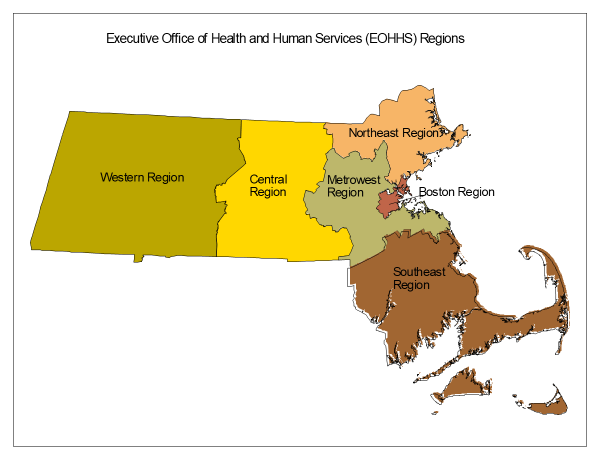 Technical Notes:Tables 20–22 include data from the Massachusetts Youth Risk Behavior Survey (MYRBS) among students in randomly selected Massachusetts public high schools, and conducted every odd year from 1993 to 2015. This anonymous survey is administered by the Massachusetts Department of Elementary and Secondary Education in collaboration with the Centers for Disease Control and Prevention and focuses on risk behaviors that may affect the health and/or safety of high school students. See http://www.doe.mass.edu/cnp/hprograms/yrbs/ for more information.Table 1. Number and percentage of individuals diagnosed with HIV infection by age at diagnosis: Massachusetts1, 2007–20162Table 1. Number and percentage of individuals diagnosed with HIV infection by age at diagnosis: Massachusetts1, 2007–20162Table 1. Number and percentage of individuals diagnosed with HIV infection by age at diagnosis: Massachusetts1, 2007–20162Table 1. Number and percentage of individuals diagnosed with HIV infection by age at diagnosis: Massachusetts1, 2007–20162Table 1. Number and percentage of individuals diagnosed with HIV infection by age at diagnosis: Massachusetts1, 2007–20162Table 1. Number and percentage of individuals diagnosed with HIV infection by age at diagnosis: Massachusetts1, 2007–20162Table 1. Number and percentage of individuals diagnosed with HIV infection by age at diagnosis: Massachusetts1, 2007–20162Table 1. Number and percentage of individuals diagnosed with HIV infection by age at diagnosis: Massachusetts1, 2007–20162Table 1. Number and percentage of individuals diagnosed with HIV infection by age at diagnosis: Massachusetts1, 2007–20162Table 1. Number and percentage of individuals diagnosed with HIV infection by age at diagnosis: Massachusetts1, 2007–20162Table 1. Number and percentage of individuals diagnosed with HIV infection by age at diagnosis: Massachusetts1, 2007–20162Table 1. Number and percentage of individuals diagnosed with HIV infection by age at diagnosis: Massachusetts1, 2007–20162Table 1. Number and percentage of individuals diagnosed with HIV infection by age at diagnosis: Massachusetts1, 2007–20162Table 1. Number and percentage of individuals diagnosed with HIV infection by age at diagnosis: Massachusetts1, 2007–20162Table 1. Number and percentage of individuals diagnosed with HIV infection by age at diagnosis: Massachusetts1, 2007–20162Table 1. Number and percentage of individuals diagnosed with HIV infection by age at diagnosis: Massachusetts1, 2007–20162Table 1. Number and percentage of individuals diagnosed with HIV infection by age at diagnosis: Massachusetts1, 2007–20162Table 1. Number and percentage of individuals diagnosed with HIV infection by age at diagnosis: Massachusetts1, 2007–20162Table 1. Number and percentage of individuals diagnosed with HIV infection by age at diagnosis: Massachusetts1, 2007–20162Table 1. Number and percentage of individuals diagnosed with HIV infection by age at diagnosis: Massachusetts1, 2007–20162Table 1. Number and percentage of individuals diagnosed with HIV infection by age at diagnosis: Massachusetts1, 2007–2016220072007200820082009200920102010201120112012201220132013201420142015201520162016Age:N%N%N%N%N%N%N%N%N%N%<13351%61%30%61%41%20%41%20%41%10%13–19 132%203%213%132%254%243%172%162%244%162%20–24 598%618%629%689%7310%7711%7811%8613%6210%7311%25–29 8211%10714%7010%7210%7811%10014%9914%9615%10217%11618%30–34 9312%9312%9814%9012%8512%9613%8312%9214%7412%9214%35–39                                                              13518%8511%9013%11316%8813%8011%598%6810%7412%8613%40–44                                                                                  13117%12116%10915%9813%11216%8612%7611%6610%5810%579%45–4911715%11215%11416%10615%9614%10314%11016%8713%6711%7111%50–54628%7710%679%7711%629%659%8112%6310%6611%498%55–59365%446%385%466%365%446%487%315%427%386%60–64182%192%233%274%203%203%213%234%193%234%65–69101%91%81%71%101%122%101%132%71%132%70+51%81%41%3<1%91%91%101%102%61%61%Total766100%762100%707100%726100%698100%718100%696100%653100%605100%641100%1 New HIV diagnoses include only individuals who were first diagnosed in Massachusetts.2 Reflects year of HIV infection diagnosis among all individuals reported with HIV infection, with or without an AIDS diagnosis for the most recently available ten-year period after the implementation of HIV infection reporting in 1999.3 More than 99% of HIV infections diagnosed under age 13 were among non-US born children who were first infected abroad, and were not new perinatal infections.Data Source: MDPH Bureau of Infectious Disease and Laboratory Sciences (percentages may not add up to 100% due to rounding), data are current as of 1/1/18 and may be subject to change1 New HIV diagnoses include only individuals who were first diagnosed in Massachusetts.2 Reflects year of HIV infection diagnosis among all individuals reported with HIV infection, with or without an AIDS diagnosis for the most recently available ten-year period after the implementation of HIV infection reporting in 1999.3 More than 99% of HIV infections diagnosed under age 13 were among non-US born children who were first infected abroad, and were not new perinatal infections.Data Source: MDPH Bureau of Infectious Disease and Laboratory Sciences (percentages may not add up to 100% due to rounding), data are current as of 1/1/18 and may be subject to change1 New HIV diagnoses include only individuals who were first diagnosed in Massachusetts.2 Reflects year of HIV infection diagnosis among all individuals reported with HIV infection, with or without an AIDS diagnosis for the most recently available ten-year period after the implementation of HIV infection reporting in 1999.3 More than 99% of HIV infections diagnosed under age 13 were among non-US born children who were first infected abroad, and were not new perinatal infections.Data Source: MDPH Bureau of Infectious Disease and Laboratory Sciences (percentages may not add up to 100% due to rounding), data are current as of 1/1/18 and may be subject to change1 New HIV diagnoses include only individuals who were first diagnosed in Massachusetts.2 Reflects year of HIV infection diagnosis among all individuals reported with HIV infection, with or without an AIDS diagnosis for the most recently available ten-year period after the implementation of HIV infection reporting in 1999.3 More than 99% of HIV infections diagnosed under age 13 were among non-US born children who were first infected abroad, and were not new perinatal infections.Data Source: MDPH Bureau of Infectious Disease and Laboratory Sciences (percentages may not add up to 100% due to rounding), data are current as of 1/1/18 and may be subject to change1 New HIV diagnoses include only individuals who were first diagnosed in Massachusetts.2 Reflects year of HIV infection diagnosis among all individuals reported with HIV infection, with or without an AIDS diagnosis for the most recently available ten-year period after the implementation of HIV infection reporting in 1999.3 More than 99% of HIV infections diagnosed under age 13 were among non-US born children who were first infected abroad, and were not new perinatal infections.Data Source: MDPH Bureau of Infectious Disease and Laboratory Sciences (percentages may not add up to 100% due to rounding), data are current as of 1/1/18 and may be subject to change1 New HIV diagnoses include only individuals who were first diagnosed in Massachusetts.2 Reflects year of HIV infection diagnosis among all individuals reported with HIV infection, with or without an AIDS diagnosis for the most recently available ten-year period after the implementation of HIV infection reporting in 1999.3 More than 99% of HIV infections diagnosed under age 13 were among non-US born children who were first infected abroad, and were not new perinatal infections.Data Source: MDPH Bureau of Infectious Disease and Laboratory Sciences (percentages may not add up to 100% due to rounding), data are current as of 1/1/18 and may be subject to change1 New HIV diagnoses include only individuals who were first diagnosed in Massachusetts.2 Reflects year of HIV infection diagnosis among all individuals reported with HIV infection, with or without an AIDS diagnosis for the most recently available ten-year period after the implementation of HIV infection reporting in 1999.3 More than 99% of HIV infections diagnosed under age 13 were among non-US born children who were first infected abroad, and were not new perinatal infections.Data Source: MDPH Bureau of Infectious Disease and Laboratory Sciences (percentages may not add up to 100% due to rounding), data are current as of 1/1/18 and may be subject to change1 New HIV diagnoses include only individuals who were first diagnosed in Massachusetts.2 Reflects year of HIV infection diagnosis among all individuals reported with HIV infection, with or without an AIDS diagnosis for the most recently available ten-year period after the implementation of HIV infection reporting in 1999.3 More than 99% of HIV infections diagnosed under age 13 were among non-US born children who were first infected abroad, and were not new perinatal infections.Data Source: MDPH Bureau of Infectious Disease and Laboratory Sciences (percentages may not add up to 100% due to rounding), data are current as of 1/1/18 and may be subject to change1 New HIV diagnoses include only individuals who were first diagnosed in Massachusetts.2 Reflects year of HIV infection diagnosis among all individuals reported with HIV infection, with or without an AIDS diagnosis for the most recently available ten-year period after the implementation of HIV infection reporting in 1999.3 More than 99% of HIV infections diagnosed under age 13 were among non-US born children who were first infected abroad, and were not new perinatal infections.Data Source: MDPH Bureau of Infectious Disease and Laboratory Sciences (percentages may not add up to 100% due to rounding), data are current as of 1/1/18 and may be subject to change1 New HIV diagnoses include only individuals who were first diagnosed in Massachusetts.2 Reflects year of HIV infection diagnosis among all individuals reported with HIV infection, with or without an AIDS diagnosis for the most recently available ten-year period after the implementation of HIV infection reporting in 1999.3 More than 99% of HIV infections diagnosed under age 13 were among non-US born children who were first infected abroad, and were not new perinatal infections.Data Source: MDPH Bureau of Infectious Disease and Laboratory Sciences (percentages may not add up to 100% due to rounding), data are current as of 1/1/18 and may be subject to change1 New HIV diagnoses include only individuals who were first diagnosed in Massachusetts.2 Reflects year of HIV infection diagnosis among all individuals reported with HIV infection, with or without an AIDS diagnosis for the most recently available ten-year period after the implementation of HIV infection reporting in 1999.3 More than 99% of HIV infections diagnosed under age 13 were among non-US born children who were first infected abroad, and were not new perinatal infections.Data Source: MDPH Bureau of Infectious Disease and Laboratory Sciences (percentages may not add up to 100% due to rounding), data are current as of 1/1/18 and may be subject to change1 New HIV diagnoses include only individuals who were first diagnosed in Massachusetts.2 Reflects year of HIV infection diagnosis among all individuals reported with HIV infection, with or without an AIDS diagnosis for the most recently available ten-year period after the implementation of HIV infection reporting in 1999.3 More than 99% of HIV infections diagnosed under age 13 were among non-US born children who were first infected abroad, and were not new perinatal infections.Data Source: MDPH Bureau of Infectious Disease and Laboratory Sciences (percentages may not add up to 100% due to rounding), data are current as of 1/1/18 and may be subject to change1 New HIV diagnoses include only individuals who were first diagnosed in Massachusetts.2 Reflects year of HIV infection diagnosis among all individuals reported with HIV infection, with or without an AIDS diagnosis for the most recently available ten-year period after the implementation of HIV infection reporting in 1999.3 More than 99% of HIV infections diagnosed under age 13 were among non-US born children who were first infected abroad, and were not new perinatal infections.Data Source: MDPH Bureau of Infectious Disease and Laboratory Sciences (percentages may not add up to 100% due to rounding), data are current as of 1/1/18 and may be subject to change1 New HIV diagnoses include only individuals who were first diagnosed in Massachusetts.2 Reflects year of HIV infection diagnosis among all individuals reported with HIV infection, with or without an AIDS diagnosis for the most recently available ten-year period after the implementation of HIV infection reporting in 1999.3 More than 99% of HIV infections diagnosed under age 13 were among non-US born children who were first infected abroad, and were not new perinatal infections.Data Source: MDPH Bureau of Infectious Disease and Laboratory Sciences (percentages may not add up to 100% due to rounding), data are current as of 1/1/18 and may be subject to change1 New HIV diagnoses include only individuals who were first diagnosed in Massachusetts.2 Reflects year of HIV infection diagnosis among all individuals reported with HIV infection, with or without an AIDS diagnosis for the most recently available ten-year period after the implementation of HIV infection reporting in 1999.3 More than 99% of HIV infections diagnosed under age 13 were among non-US born children who were first infected abroad, and were not new perinatal infections.Data Source: MDPH Bureau of Infectious Disease and Laboratory Sciences (percentages may not add up to 100% due to rounding), data are current as of 1/1/18 and may be subject to change1 New HIV diagnoses include only individuals who were first diagnosed in Massachusetts.2 Reflects year of HIV infection diagnosis among all individuals reported with HIV infection, with or without an AIDS diagnosis for the most recently available ten-year period after the implementation of HIV infection reporting in 1999.3 More than 99% of HIV infections diagnosed under age 13 were among non-US born children who were first infected abroad, and were not new perinatal infections.Data Source: MDPH Bureau of Infectious Disease and Laboratory Sciences (percentages may not add up to 100% due to rounding), data are current as of 1/1/18 and may be subject to change1 New HIV diagnoses include only individuals who were first diagnosed in Massachusetts.2 Reflects year of HIV infection diagnosis among all individuals reported with HIV infection, with or without an AIDS diagnosis for the most recently available ten-year period after the implementation of HIV infection reporting in 1999.3 More than 99% of HIV infections diagnosed under age 13 were among non-US born children who were first infected abroad, and were not new perinatal infections.Data Source: MDPH Bureau of Infectious Disease and Laboratory Sciences (percentages may not add up to 100% due to rounding), data are current as of 1/1/18 and may be subject to change1 New HIV diagnoses include only individuals who were first diagnosed in Massachusetts.2 Reflects year of HIV infection diagnosis among all individuals reported with HIV infection, with or without an AIDS diagnosis for the most recently available ten-year period after the implementation of HIV infection reporting in 1999.3 More than 99% of HIV infections diagnosed under age 13 were among non-US born children who were first infected abroad, and were not new perinatal infections.Data Source: MDPH Bureau of Infectious Disease and Laboratory Sciences (percentages may not add up to 100% due to rounding), data are current as of 1/1/18 and may be subject to change1 New HIV diagnoses include only individuals who were first diagnosed in Massachusetts.2 Reflects year of HIV infection diagnosis among all individuals reported with HIV infection, with or without an AIDS diagnosis for the most recently available ten-year period after the implementation of HIV infection reporting in 1999.3 More than 99% of HIV infections diagnosed under age 13 were among non-US born children who were first infected abroad, and were not new perinatal infections.Data Source: MDPH Bureau of Infectious Disease and Laboratory Sciences (percentages may not add up to 100% due to rounding), data are current as of 1/1/18 and may be subject to change1 New HIV diagnoses include only individuals who were first diagnosed in Massachusetts.2 Reflects year of HIV infection diagnosis among all individuals reported with HIV infection, with or without an AIDS diagnosis for the most recently available ten-year period after the implementation of HIV infection reporting in 1999.3 More than 99% of HIV infections diagnosed under age 13 were among non-US born children who were first infected abroad, and were not new perinatal infections.Data Source: MDPH Bureau of Infectious Disease and Laboratory Sciences (percentages may not add up to 100% due to rounding), data are current as of 1/1/18 and may be subject to change1 New HIV diagnoses include only individuals who were first diagnosed in Massachusetts.2 Reflects year of HIV infection diagnosis among all individuals reported with HIV infection, with or without an AIDS diagnosis for the most recently available ten-year period after the implementation of HIV infection reporting in 1999.3 More than 99% of HIV infections diagnosed under age 13 were among non-US born children who were first infected abroad, and were not new perinatal infections.Data Source: MDPH Bureau of Infectious Disease and Laboratory Sciences (percentages may not add up to 100% due to rounding), data are current as of 1/1/18 and may be subject to changeTable 2. Number and percentage of men diagnosed with HIV infection by age at diagnosis: Massachusetts1, 2007–20162Table 2. Number and percentage of men diagnosed with HIV infection by age at diagnosis: Massachusetts1, 2007–20162Table 2. Number and percentage of men diagnosed with HIV infection by age at diagnosis: Massachusetts1, 2007–20162Table 2. Number and percentage of men diagnosed with HIV infection by age at diagnosis: Massachusetts1, 2007–20162Table 2. Number and percentage of men diagnosed with HIV infection by age at diagnosis: Massachusetts1, 2007–20162Table 2. Number and percentage of men diagnosed with HIV infection by age at diagnosis: Massachusetts1, 2007–20162Table 2. Number and percentage of men diagnosed with HIV infection by age at diagnosis: Massachusetts1, 2007–20162Table 2. Number and percentage of men diagnosed with HIV infection by age at diagnosis: Massachusetts1, 2007–20162Table 2. Number and percentage of men diagnosed with HIV infection by age at diagnosis: Massachusetts1, 2007–20162Table 2. Number and percentage of men diagnosed with HIV infection by age at diagnosis: Massachusetts1, 2007–20162Table 2. Number and percentage of men diagnosed with HIV infection by age at diagnosis: Massachusetts1, 2007–20162Table 2. Number and percentage of men diagnosed with HIV infection by age at diagnosis: Massachusetts1, 2007–20162Table 2. Number and percentage of men diagnosed with HIV infection by age at diagnosis: Massachusetts1, 2007–20162Table 2. Number and percentage of men diagnosed with HIV infection by age at diagnosis: Massachusetts1, 2007–20162Table 2. Number and percentage of men diagnosed with HIV infection by age at diagnosis: Massachusetts1, 2007–20162Table 2. Number and percentage of men diagnosed with HIV infection by age at diagnosis: Massachusetts1, 2007–20162Table 2. Number and percentage of men diagnosed with HIV infection by age at diagnosis: Massachusetts1, 2007–20162Table 2. Number and percentage of men diagnosed with HIV infection by age at diagnosis: Massachusetts1, 2007–20162Table 2. Number and percentage of men diagnosed with HIV infection by age at diagnosis: Massachusetts1, 2007–20162Table 2. Number and percentage of men diagnosed with HIV infection by age at diagnosis: Massachusetts1, 2007–20162Table 2. Number and percentage of men diagnosed with HIV infection by age at diagnosis: Massachusetts1, 2007–2016220072007200820082009200920102010201120112012201220132013201420142015201520162016Age:N%N%N%N%N%N%N%N%N%N%<1331<1%61%1<1%31%2<1%1<1%2<1%1<1%31%1<1%13–19 61%153%153%71%153%153%71%112%153%112%20–24 448%509%5210%5110%6112%6412%6212%7415%4711%6113%25–29 5911%7614%5711%5210%6112%8316%7815%7616%7918%8819%30–34 6011%6311%7013%6212%5511%6112%6312%6914%5913%6213%35–39                                                              10119%5810%6813%7515%6313%5510%418%4710%4911%6113%40–44                                                                                  9517%8916%8315%7314%8317%6713%5711%4710%429%4910%45–498315%8615%9317%8416%6914%7614%8416%6814%5412%4610%50–54499%5610%469%5611%459%479%5911%459%4811%408%55–59255%305%265%255%245%346%336%194%327%306%60–64112%143%204%163%133%102%133%184%102%133%65–6971%71%31%61%71%102%82%61%51%61%70+31%61%31%2<1%51%31%82%92%2<1%61%Total544100%556100%537100%512100%503100%526100%515100%490100%445100%474100%1 New HIV diagnoses include only individuals who were first diagnosed in Massachusetts.2 Reflects year of HIV infection diagnosis among all individuals reported with HIV infection, with or without an AIDS diagnosis for the most recently available ten-year period after the implementation of HIV infection reporting in 1999.3 More than 99% of HIV infections diagnosed under age 13 were among non-US born children who were first infected abroad, and were not new perinatal infections.Data Source: MDPH Bureau of Infectious Disease and Laboratory Sciences (percentages may not add up to 100% due to rounding), data are current as of 1/1/18 and may be subject to change1 New HIV diagnoses include only individuals who were first diagnosed in Massachusetts.2 Reflects year of HIV infection diagnosis among all individuals reported with HIV infection, with or without an AIDS diagnosis for the most recently available ten-year period after the implementation of HIV infection reporting in 1999.3 More than 99% of HIV infections diagnosed under age 13 were among non-US born children who were first infected abroad, and were not new perinatal infections.Data Source: MDPH Bureau of Infectious Disease and Laboratory Sciences (percentages may not add up to 100% due to rounding), data are current as of 1/1/18 and may be subject to change1 New HIV diagnoses include only individuals who were first diagnosed in Massachusetts.2 Reflects year of HIV infection diagnosis among all individuals reported with HIV infection, with or without an AIDS diagnosis for the most recently available ten-year period after the implementation of HIV infection reporting in 1999.3 More than 99% of HIV infections diagnosed under age 13 were among non-US born children who were first infected abroad, and were not new perinatal infections.Data Source: MDPH Bureau of Infectious Disease and Laboratory Sciences (percentages may not add up to 100% due to rounding), data are current as of 1/1/18 and may be subject to change1 New HIV diagnoses include only individuals who were first diagnosed in Massachusetts.2 Reflects year of HIV infection diagnosis among all individuals reported with HIV infection, with or without an AIDS diagnosis for the most recently available ten-year period after the implementation of HIV infection reporting in 1999.3 More than 99% of HIV infections diagnosed under age 13 were among non-US born children who were first infected abroad, and were not new perinatal infections.Data Source: MDPH Bureau of Infectious Disease and Laboratory Sciences (percentages may not add up to 100% due to rounding), data are current as of 1/1/18 and may be subject to change1 New HIV diagnoses include only individuals who were first diagnosed in Massachusetts.2 Reflects year of HIV infection diagnosis among all individuals reported with HIV infection, with or without an AIDS diagnosis for the most recently available ten-year period after the implementation of HIV infection reporting in 1999.3 More than 99% of HIV infections diagnosed under age 13 were among non-US born children who were first infected abroad, and were not new perinatal infections.Data Source: MDPH Bureau of Infectious Disease and Laboratory Sciences (percentages may not add up to 100% due to rounding), data are current as of 1/1/18 and may be subject to change1 New HIV diagnoses include only individuals who were first diagnosed in Massachusetts.2 Reflects year of HIV infection diagnosis among all individuals reported with HIV infection, with or without an AIDS diagnosis for the most recently available ten-year period after the implementation of HIV infection reporting in 1999.3 More than 99% of HIV infections diagnosed under age 13 were among non-US born children who were first infected abroad, and were not new perinatal infections.Data Source: MDPH Bureau of Infectious Disease and Laboratory Sciences (percentages may not add up to 100% due to rounding), data are current as of 1/1/18 and may be subject to change1 New HIV diagnoses include only individuals who were first diagnosed in Massachusetts.2 Reflects year of HIV infection diagnosis among all individuals reported with HIV infection, with or without an AIDS diagnosis for the most recently available ten-year period after the implementation of HIV infection reporting in 1999.3 More than 99% of HIV infections diagnosed under age 13 were among non-US born children who were first infected abroad, and were not new perinatal infections.Data Source: MDPH Bureau of Infectious Disease and Laboratory Sciences (percentages may not add up to 100% due to rounding), data are current as of 1/1/18 and may be subject to change1 New HIV diagnoses include only individuals who were first diagnosed in Massachusetts.2 Reflects year of HIV infection diagnosis among all individuals reported with HIV infection, with or without an AIDS diagnosis for the most recently available ten-year period after the implementation of HIV infection reporting in 1999.3 More than 99% of HIV infections diagnosed under age 13 were among non-US born children who were first infected abroad, and were not new perinatal infections.Data Source: MDPH Bureau of Infectious Disease and Laboratory Sciences (percentages may not add up to 100% due to rounding), data are current as of 1/1/18 and may be subject to change1 New HIV diagnoses include only individuals who were first diagnosed in Massachusetts.2 Reflects year of HIV infection diagnosis among all individuals reported with HIV infection, with or without an AIDS diagnosis for the most recently available ten-year period after the implementation of HIV infection reporting in 1999.3 More than 99% of HIV infections diagnosed under age 13 were among non-US born children who were first infected abroad, and were not new perinatal infections.Data Source: MDPH Bureau of Infectious Disease and Laboratory Sciences (percentages may not add up to 100% due to rounding), data are current as of 1/1/18 and may be subject to change1 New HIV diagnoses include only individuals who were first diagnosed in Massachusetts.2 Reflects year of HIV infection diagnosis among all individuals reported with HIV infection, with or without an AIDS diagnosis for the most recently available ten-year period after the implementation of HIV infection reporting in 1999.3 More than 99% of HIV infections diagnosed under age 13 were among non-US born children who were first infected abroad, and were not new perinatal infections.Data Source: MDPH Bureau of Infectious Disease and Laboratory Sciences (percentages may not add up to 100% due to rounding), data are current as of 1/1/18 and may be subject to change1 New HIV diagnoses include only individuals who were first diagnosed in Massachusetts.2 Reflects year of HIV infection diagnosis among all individuals reported with HIV infection, with or without an AIDS diagnosis for the most recently available ten-year period after the implementation of HIV infection reporting in 1999.3 More than 99% of HIV infections diagnosed under age 13 were among non-US born children who were first infected abroad, and were not new perinatal infections.Data Source: MDPH Bureau of Infectious Disease and Laboratory Sciences (percentages may not add up to 100% due to rounding), data are current as of 1/1/18 and may be subject to change1 New HIV diagnoses include only individuals who were first diagnosed in Massachusetts.2 Reflects year of HIV infection diagnosis among all individuals reported with HIV infection, with or without an AIDS diagnosis for the most recently available ten-year period after the implementation of HIV infection reporting in 1999.3 More than 99% of HIV infections diagnosed under age 13 were among non-US born children who were first infected abroad, and were not new perinatal infections.Data Source: MDPH Bureau of Infectious Disease and Laboratory Sciences (percentages may not add up to 100% due to rounding), data are current as of 1/1/18 and may be subject to change1 New HIV diagnoses include only individuals who were first diagnosed in Massachusetts.2 Reflects year of HIV infection diagnosis among all individuals reported with HIV infection, with or without an AIDS diagnosis for the most recently available ten-year period after the implementation of HIV infection reporting in 1999.3 More than 99% of HIV infections diagnosed under age 13 were among non-US born children who were first infected abroad, and were not new perinatal infections.Data Source: MDPH Bureau of Infectious Disease and Laboratory Sciences (percentages may not add up to 100% due to rounding), data are current as of 1/1/18 and may be subject to change1 New HIV diagnoses include only individuals who were first diagnosed in Massachusetts.2 Reflects year of HIV infection diagnosis among all individuals reported with HIV infection, with or without an AIDS diagnosis for the most recently available ten-year period after the implementation of HIV infection reporting in 1999.3 More than 99% of HIV infections diagnosed under age 13 were among non-US born children who were first infected abroad, and were not new perinatal infections.Data Source: MDPH Bureau of Infectious Disease and Laboratory Sciences (percentages may not add up to 100% due to rounding), data are current as of 1/1/18 and may be subject to change1 New HIV diagnoses include only individuals who were first diagnosed in Massachusetts.2 Reflects year of HIV infection diagnosis among all individuals reported with HIV infection, with or without an AIDS diagnosis for the most recently available ten-year period after the implementation of HIV infection reporting in 1999.3 More than 99% of HIV infections diagnosed under age 13 were among non-US born children who were first infected abroad, and were not new perinatal infections.Data Source: MDPH Bureau of Infectious Disease and Laboratory Sciences (percentages may not add up to 100% due to rounding), data are current as of 1/1/18 and may be subject to change1 New HIV diagnoses include only individuals who were first diagnosed in Massachusetts.2 Reflects year of HIV infection diagnosis among all individuals reported with HIV infection, with or without an AIDS diagnosis for the most recently available ten-year period after the implementation of HIV infection reporting in 1999.3 More than 99% of HIV infections diagnosed under age 13 were among non-US born children who were first infected abroad, and were not new perinatal infections.Data Source: MDPH Bureau of Infectious Disease and Laboratory Sciences (percentages may not add up to 100% due to rounding), data are current as of 1/1/18 and may be subject to change1 New HIV diagnoses include only individuals who were first diagnosed in Massachusetts.2 Reflects year of HIV infection diagnosis among all individuals reported with HIV infection, with or without an AIDS diagnosis for the most recently available ten-year period after the implementation of HIV infection reporting in 1999.3 More than 99% of HIV infections diagnosed under age 13 were among non-US born children who were first infected abroad, and were not new perinatal infections.Data Source: MDPH Bureau of Infectious Disease and Laboratory Sciences (percentages may not add up to 100% due to rounding), data are current as of 1/1/18 and may be subject to change1 New HIV diagnoses include only individuals who were first diagnosed in Massachusetts.2 Reflects year of HIV infection diagnosis among all individuals reported with HIV infection, with or without an AIDS diagnosis for the most recently available ten-year period after the implementation of HIV infection reporting in 1999.3 More than 99% of HIV infections diagnosed under age 13 were among non-US born children who were first infected abroad, and were not new perinatal infections.Data Source: MDPH Bureau of Infectious Disease and Laboratory Sciences (percentages may not add up to 100% due to rounding), data are current as of 1/1/18 and may be subject to change1 New HIV diagnoses include only individuals who were first diagnosed in Massachusetts.2 Reflects year of HIV infection diagnosis among all individuals reported with HIV infection, with or without an AIDS diagnosis for the most recently available ten-year period after the implementation of HIV infection reporting in 1999.3 More than 99% of HIV infections diagnosed under age 13 were among non-US born children who were first infected abroad, and were not new perinatal infections.Data Source: MDPH Bureau of Infectious Disease and Laboratory Sciences (percentages may not add up to 100% due to rounding), data are current as of 1/1/18 and may be subject to change1 New HIV diagnoses include only individuals who were first diagnosed in Massachusetts.2 Reflects year of HIV infection diagnosis among all individuals reported with HIV infection, with or without an AIDS diagnosis for the most recently available ten-year period after the implementation of HIV infection reporting in 1999.3 More than 99% of HIV infections diagnosed under age 13 were among non-US born children who were first infected abroad, and were not new perinatal infections.Data Source: MDPH Bureau of Infectious Disease and Laboratory Sciences (percentages may not add up to 100% due to rounding), data are current as of 1/1/18 and may be subject to change1 New HIV diagnoses include only individuals who were first diagnosed in Massachusetts.2 Reflects year of HIV infection diagnosis among all individuals reported with HIV infection, with or without an AIDS diagnosis for the most recently available ten-year period after the implementation of HIV infection reporting in 1999.3 More than 99% of HIV infections diagnosed under age 13 were among non-US born children who were first infected abroad, and were not new perinatal infections.Data Source: MDPH Bureau of Infectious Disease and Laboratory Sciences (percentages may not add up to 100% due to rounding), data are current as of 1/1/18 and may be subject to changeTable 3. Number and percentage of women diagnosed with HIV infection by age at diagnosis: Massachusetts1, 2007–20162Table 3. Number and percentage of women diagnosed with HIV infection by age at diagnosis: Massachusetts1, 2007–20162Table 3. Number and percentage of women diagnosed with HIV infection by age at diagnosis: Massachusetts1, 2007–20162Table 3. Number and percentage of women diagnosed with HIV infection by age at diagnosis: Massachusetts1, 2007–20162Table 3. Number and percentage of women diagnosed with HIV infection by age at diagnosis: Massachusetts1, 2007–20162Table 3. Number and percentage of women diagnosed with HIV infection by age at diagnosis: Massachusetts1, 2007–20162Table 3. Number and percentage of women diagnosed with HIV infection by age at diagnosis: Massachusetts1, 2007–20162Table 3. Number and percentage of women diagnosed with HIV infection by age at diagnosis: Massachusetts1, 2007–20162Table 3. Number and percentage of women diagnosed with HIV infection by age at diagnosis: Massachusetts1, 2007–20162Table 3. Number and percentage of women diagnosed with HIV infection by age at diagnosis: Massachusetts1, 2007–20162Table 3. Number and percentage of women diagnosed with HIV infection by age at diagnosis: Massachusetts1, 2007–20162Table 3. Number and percentage of women diagnosed with HIV infection by age at diagnosis: Massachusetts1, 2007–20162Table 3. Number and percentage of women diagnosed with HIV infection by age at diagnosis: Massachusetts1, 2007–20162Table 3. Number and percentage of women diagnosed with HIV infection by age at diagnosis: Massachusetts1, 2007–20162Table 3. Number and percentage of women diagnosed with HIV infection by age at diagnosis: Massachusetts1, 2007–20162Table 3. Number and percentage of women diagnosed with HIV infection by age at diagnosis: Massachusetts1, 2007–20162Table 3. Number and percentage of women diagnosed with HIV infection by age at diagnosis: Massachusetts1, 2007–20162Table 3. Number and percentage of women diagnosed with HIV infection by age at diagnosis: Massachusetts1, 2007–20162Table 3. Number and percentage of women diagnosed with HIV infection by age at diagnosis: Massachusetts1, 2007–20162Table 3. Number and percentage of women diagnosed with HIV infection by age at diagnosis: Massachusetts1, 2007–20162Table 3. Number and percentage of women diagnosed with HIV infection by age at diagnosis: Massachusetts1, 2007–2016220072007200820082009200920102010201120112012201220132013201420142015201520162016Age:N%N%N%N%N%N%N%N%N%N%<13342%00%21%31%21%11%21%11%11%00%13–19 73%52%64%63%105%95%106%53%96%53%20–24 157%115%106%178%126%137%169%127%159%127%25–29 2310%3115%138%209%179%179%2112%2012%2314%2817%30–34 3315%3015%2816%2813%3015%3518%2011%2314%159%3018%35–39                                                              3415%2713%2213%3818%2513%2513%1810%2113%2516%2515%40–44                                                                                  3616%3216%2615%2512%2915%1910%1910%1912%1610%85%45–493415%2613%2112%2210%2714%2714%2614%1912%138%2515%50–54136%2110%2112%2110%179%189%2212%1811%1811%95%55–59115%147%127%2110%126%105%158%127%106%85%60–6473%52%32%115%74%105%84%53%96%106%65–6931%21%53%1<1%32%21%21%74%21%74%70+21%21%11%1<1%42%63%21%11%43%00%Total222100%206100%170100%214100%195100%192100%181100%163100%160100%167100%1 New HIV diagnoses include only individuals who were first diagnosed in Massachusetts.2 Reflects year of HIV infection diagnosis among all individuals reported with HIV infection, with or without an AIDS diagnosis for the most recently available ten-year period after the implementation of HIV infection reporting in 1999.3 More than 99% of HIV infections diagnosed under age 13 were among non-US born children who were first infected abroad, and were not new perinatal infections.Data Source: MDPH Bureau of Infectious Disease and Laboratory Sciences (percentages may not add up to 100% due to rounding), data are current as of 1/1/18 and may be subject to change1 New HIV diagnoses include only individuals who were first diagnosed in Massachusetts.2 Reflects year of HIV infection diagnosis among all individuals reported with HIV infection, with or without an AIDS diagnosis for the most recently available ten-year period after the implementation of HIV infection reporting in 1999.3 More than 99% of HIV infections diagnosed under age 13 were among non-US born children who were first infected abroad, and were not new perinatal infections.Data Source: MDPH Bureau of Infectious Disease and Laboratory Sciences (percentages may not add up to 100% due to rounding), data are current as of 1/1/18 and may be subject to change1 New HIV diagnoses include only individuals who were first diagnosed in Massachusetts.2 Reflects year of HIV infection diagnosis among all individuals reported with HIV infection, with or without an AIDS diagnosis for the most recently available ten-year period after the implementation of HIV infection reporting in 1999.3 More than 99% of HIV infections diagnosed under age 13 were among non-US born children who were first infected abroad, and were not new perinatal infections.Data Source: MDPH Bureau of Infectious Disease and Laboratory Sciences (percentages may not add up to 100% due to rounding), data are current as of 1/1/18 and may be subject to change1 New HIV diagnoses include only individuals who were first diagnosed in Massachusetts.2 Reflects year of HIV infection diagnosis among all individuals reported with HIV infection, with or without an AIDS diagnosis for the most recently available ten-year period after the implementation of HIV infection reporting in 1999.3 More than 99% of HIV infections diagnosed under age 13 were among non-US born children who were first infected abroad, and were not new perinatal infections.Data Source: MDPH Bureau of Infectious Disease and Laboratory Sciences (percentages may not add up to 100% due to rounding), data are current as of 1/1/18 and may be subject to change1 New HIV diagnoses include only individuals who were first diagnosed in Massachusetts.2 Reflects year of HIV infection diagnosis among all individuals reported with HIV infection, with or without an AIDS diagnosis for the most recently available ten-year period after the implementation of HIV infection reporting in 1999.3 More than 99% of HIV infections diagnosed under age 13 were among non-US born children who were first infected abroad, and were not new perinatal infections.Data Source: MDPH Bureau of Infectious Disease and Laboratory Sciences (percentages may not add up to 100% due to rounding), data are current as of 1/1/18 and may be subject to change1 New HIV diagnoses include only individuals who were first diagnosed in Massachusetts.2 Reflects year of HIV infection diagnosis among all individuals reported with HIV infection, with or without an AIDS diagnosis for the most recently available ten-year period after the implementation of HIV infection reporting in 1999.3 More than 99% of HIV infections diagnosed under age 13 were among non-US born children who were first infected abroad, and were not new perinatal infections.Data Source: MDPH Bureau of Infectious Disease and Laboratory Sciences (percentages may not add up to 100% due to rounding), data are current as of 1/1/18 and may be subject to change1 New HIV diagnoses include only individuals who were first diagnosed in Massachusetts.2 Reflects year of HIV infection diagnosis among all individuals reported with HIV infection, with or without an AIDS diagnosis for the most recently available ten-year period after the implementation of HIV infection reporting in 1999.3 More than 99% of HIV infections diagnosed under age 13 were among non-US born children who were first infected abroad, and were not new perinatal infections.Data Source: MDPH Bureau of Infectious Disease and Laboratory Sciences (percentages may not add up to 100% due to rounding), data are current as of 1/1/18 and may be subject to change1 New HIV diagnoses include only individuals who were first diagnosed in Massachusetts.2 Reflects year of HIV infection diagnosis among all individuals reported with HIV infection, with or without an AIDS diagnosis for the most recently available ten-year period after the implementation of HIV infection reporting in 1999.3 More than 99% of HIV infections diagnosed under age 13 were among non-US born children who were first infected abroad, and were not new perinatal infections.Data Source: MDPH Bureau of Infectious Disease and Laboratory Sciences (percentages may not add up to 100% due to rounding), data are current as of 1/1/18 and may be subject to change1 New HIV diagnoses include only individuals who were first diagnosed in Massachusetts.2 Reflects year of HIV infection diagnosis among all individuals reported with HIV infection, with or without an AIDS diagnosis for the most recently available ten-year period after the implementation of HIV infection reporting in 1999.3 More than 99% of HIV infections diagnosed under age 13 were among non-US born children who were first infected abroad, and were not new perinatal infections.Data Source: MDPH Bureau of Infectious Disease and Laboratory Sciences (percentages may not add up to 100% due to rounding), data are current as of 1/1/18 and may be subject to change1 New HIV diagnoses include only individuals who were first diagnosed in Massachusetts.2 Reflects year of HIV infection diagnosis among all individuals reported with HIV infection, with or without an AIDS diagnosis for the most recently available ten-year period after the implementation of HIV infection reporting in 1999.3 More than 99% of HIV infections diagnosed under age 13 were among non-US born children who were first infected abroad, and were not new perinatal infections.Data Source: MDPH Bureau of Infectious Disease and Laboratory Sciences (percentages may not add up to 100% due to rounding), data are current as of 1/1/18 and may be subject to change1 New HIV diagnoses include only individuals who were first diagnosed in Massachusetts.2 Reflects year of HIV infection diagnosis among all individuals reported with HIV infection, with or without an AIDS diagnosis for the most recently available ten-year period after the implementation of HIV infection reporting in 1999.3 More than 99% of HIV infections diagnosed under age 13 were among non-US born children who were first infected abroad, and were not new perinatal infections.Data Source: MDPH Bureau of Infectious Disease and Laboratory Sciences (percentages may not add up to 100% due to rounding), data are current as of 1/1/18 and may be subject to change1 New HIV diagnoses include only individuals who were first diagnosed in Massachusetts.2 Reflects year of HIV infection diagnosis among all individuals reported with HIV infection, with or without an AIDS diagnosis for the most recently available ten-year period after the implementation of HIV infection reporting in 1999.3 More than 99% of HIV infections diagnosed under age 13 were among non-US born children who were first infected abroad, and were not new perinatal infections.Data Source: MDPH Bureau of Infectious Disease and Laboratory Sciences (percentages may not add up to 100% due to rounding), data are current as of 1/1/18 and may be subject to change1 New HIV diagnoses include only individuals who were first diagnosed in Massachusetts.2 Reflects year of HIV infection diagnosis among all individuals reported with HIV infection, with or without an AIDS diagnosis for the most recently available ten-year period after the implementation of HIV infection reporting in 1999.3 More than 99% of HIV infections diagnosed under age 13 were among non-US born children who were first infected abroad, and were not new perinatal infections.Data Source: MDPH Bureau of Infectious Disease and Laboratory Sciences (percentages may not add up to 100% due to rounding), data are current as of 1/1/18 and may be subject to change1 New HIV diagnoses include only individuals who were first diagnosed in Massachusetts.2 Reflects year of HIV infection diagnosis among all individuals reported with HIV infection, with or without an AIDS diagnosis for the most recently available ten-year period after the implementation of HIV infection reporting in 1999.3 More than 99% of HIV infections diagnosed under age 13 were among non-US born children who were first infected abroad, and were not new perinatal infections.Data Source: MDPH Bureau of Infectious Disease and Laboratory Sciences (percentages may not add up to 100% due to rounding), data are current as of 1/1/18 and may be subject to change1 New HIV diagnoses include only individuals who were first diagnosed in Massachusetts.2 Reflects year of HIV infection diagnosis among all individuals reported with HIV infection, with or without an AIDS diagnosis for the most recently available ten-year period after the implementation of HIV infection reporting in 1999.3 More than 99% of HIV infections diagnosed under age 13 were among non-US born children who were first infected abroad, and were not new perinatal infections.Data Source: MDPH Bureau of Infectious Disease and Laboratory Sciences (percentages may not add up to 100% due to rounding), data are current as of 1/1/18 and may be subject to change1 New HIV diagnoses include only individuals who were first diagnosed in Massachusetts.2 Reflects year of HIV infection diagnosis among all individuals reported with HIV infection, with or without an AIDS diagnosis for the most recently available ten-year period after the implementation of HIV infection reporting in 1999.3 More than 99% of HIV infections diagnosed under age 13 were among non-US born children who were first infected abroad, and were not new perinatal infections.Data Source: MDPH Bureau of Infectious Disease and Laboratory Sciences (percentages may not add up to 100% due to rounding), data are current as of 1/1/18 and may be subject to change1 New HIV diagnoses include only individuals who were first diagnosed in Massachusetts.2 Reflects year of HIV infection diagnosis among all individuals reported with HIV infection, with or without an AIDS diagnosis for the most recently available ten-year period after the implementation of HIV infection reporting in 1999.3 More than 99% of HIV infections diagnosed under age 13 were among non-US born children who were first infected abroad, and were not new perinatal infections.Data Source: MDPH Bureau of Infectious Disease and Laboratory Sciences (percentages may not add up to 100% due to rounding), data are current as of 1/1/18 and may be subject to change1 New HIV diagnoses include only individuals who were first diagnosed in Massachusetts.2 Reflects year of HIV infection diagnosis among all individuals reported with HIV infection, with or without an AIDS diagnosis for the most recently available ten-year period after the implementation of HIV infection reporting in 1999.3 More than 99% of HIV infections diagnosed under age 13 were among non-US born children who were first infected abroad, and were not new perinatal infections.Data Source: MDPH Bureau of Infectious Disease and Laboratory Sciences (percentages may not add up to 100% due to rounding), data are current as of 1/1/18 and may be subject to change1 New HIV diagnoses include only individuals who were first diagnosed in Massachusetts.2 Reflects year of HIV infection diagnosis among all individuals reported with HIV infection, with or without an AIDS diagnosis for the most recently available ten-year period after the implementation of HIV infection reporting in 1999.3 More than 99% of HIV infections diagnosed under age 13 were among non-US born children who were first infected abroad, and were not new perinatal infections.Data Source: MDPH Bureau of Infectious Disease and Laboratory Sciences (percentages may not add up to 100% due to rounding), data are current as of 1/1/18 and may be subject to change1 New HIV diagnoses include only individuals who were first diagnosed in Massachusetts.2 Reflects year of HIV infection diagnosis among all individuals reported with HIV infection, with or without an AIDS diagnosis for the most recently available ten-year period after the implementation of HIV infection reporting in 1999.3 More than 99% of HIV infections diagnosed under age 13 were among non-US born children who were first infected abroad, and were not new perinatal infections.Data Source: MDPH Bureau of Infectious Disease and Laboratory Sciences (percentages may not add up to 100% due to rounding), data are current as of 1/1/18 and may be subject to change1 New HIV diagnoses include only individuals who were first diagnosed in Massachusetts.2 Reflects year of HIV infection diagnosis among all individuals reported with HIV infection, with or without an AIDS diagnosis for the most recently available ten-year period after the implementation of HIV infection reporting in 1999.3 More than 99% of HIV infections diagnosed under age 13 were among non-US born children who were first infected abroad, and were not new perinatal infections.Data Source: MDPH Bureau of Infectious Disease and Laboratory Sciences (percentages may not add up to 100% due to rounding), data are current as of 1/1/18 and may be subject to changeTable 4. Number and percentage distribution of individuals living with HIV infection on January 1, 2018 by age at HIV infection diagnosis: Massachusetts1Table 4. Number and percentage distribution of individuals living with HIV infection on January 1, 2018 by age at HIV infection diagnosis: Massachusetts1Table 4. Number and percentage distribution of individuals living with HIV infection on January 1, 2018 by age at HIV infection diagnosis: Massachusetts1Age (years)N%Under 1323702%13–195502%20–242,0249%25–293,44916%30–344,20519%35–393,96718%40–443,08714%45–492,15010%50–541,2095%55–596053%60–643031%65–691261%70+67<1%Total22,112100%1 HIV prevalence data include all individuals who were residing in Massachusetts as of 1/1/18, regardless of where they were first diagnosed.2 More than 99% of HIV infections diagnosed under age 13 were among non-US born children who were first infected abroad, and were not new perinatal infections.Data Source: MDPH Bureau of Infectious Disease and Laboratory Sciences (percentages may not add up to 100% due to rounding); data are current as of 1/1/18 and may be subject to change1 HIV prevalence data include all individuals who were residing in Massachusetts as of 1/1/18, regardless of where they were first diagnosed.2 More than 99% of HIV infections diagnosed under age 13 were among non-US born children who were first infected abroad, and were not new perinatal infections.Data Source: MDPH Bureau of Infectious Disease and Laboratory Sciences (percentages may not add up to 100% due to rounding); data are current as of 1/1/18 and may be subject to change1 HIV prevalence data include all individuals who were residing in Massachusetts as of 1/1/18, regardless of where they were first diagnosed.2 More than 99% of HIV infections diagnosed under age 13 were among non-US born children who were first infected abroad, and were not new perinatal infections.Data Source: MDPH Bureau of Infectious Disease and Laboratory Sciences (percentages may not add up to 100% due to rounding); data are current as of 1/1/18 and may be subject to changeTable 5. Number and percentage of individuals living with HIV infection on January 1, 2018 by current age and sex at birth1: Massachusetts2Table 5. Number and percentage of individuals living with HIV infection on January 1, 2018 by current age and sex at birth1: Massachusetts2Table 5. Number and percentage of individuals living with HIV infection on January 1, 2018 by current age and sex at birth1: Massachusetts2Table 5. Number and percentage of individuals living with HIV infection on January 1, 2018 by current age and sex at birth1: Massachusetts2Table 5. Number and percentage of individuals living with HIV infection on January 1, 2018 by current age and sex at birth1: Massachusetts2Table 5. Number and percentage of individuals living with HIV infection on January 1, 2018 by current age and sex at birth1: Massachusetts2Table 5. Number and percentage of individuals living with HIV infection on January 1, 2018 by current age and sex at birth1: Massachusetts2MenMenWomenWomenState TotalState TotalAge in yearsN%N%N%Under 1311<1%13<1%24<1%13 to 19 40<1%30<1%70<1%20 to 24 1761%982%2741%25 to 29 6294%2073%8364%30 to 34 8796%2794%1,1585%35 to 39                                                              1,0186%5058%1,5237%40 to 44                                                                                  1,1467%63310%1,7798%45 to 491,80411%87314%2,67712%50 to 542,87618%1,13118%4,00718%55 to 593,07619%1,07617%4,15219%60 to 642,13914%78212%2,92113%65 to 691,1988%3816%1,5797%70+8185%2945%1,1125%Total15,810100%6,302100%22,112100%1 Data reflect sex at birth and therefore not gender identity or gender expression of transgender individuals (N=107 transgender individuals living with HIV infection). Please note “women” and “men” are used for stylistic reasons to describe female and male populations diagnosed with HIV infection that include a small number of girls and boys (N=24 children living with HIV infection under age 13 as of 1/1/18). 2 HIV prevalence data include all individuals who were residing in Massachusetts as of 1/1/18, regardless of where they were first diagnosed.Data Source: MDPH Bureau of Infectious Disease and Laboratory Sciences (percentages may not add up to 100% due to rounding), data as of 1/1/18 and may be subject to change1 Data reflect sex at birth and therefore not gender identity or gender expression of transgender individuals (N=107 transgender individuals living with HIV infection). Please note “women” and “men” are used for stylistic reasons to describe female and male populations diagnosed with HIV infection that include a small number of girls and boys (N=24 children living with HIV infection under age 13 as of 1/1/18). 2 HIV prevalence data include all individuals who were residing in Massachusetts as of 1/1/18, regardless of where they were first diagnosed.Data Source: MDPH Bureau of Infectious Disease and Laboratory Sciences (percentages may not add up to 100% due to rounding), data as of 1/1/18 and may be subject to change1 Data reflect sex at birth and therefore not gender identity or gender expression of transgender individuals (N=107 transgender individuals living with HIV infection). Please note “women” and “men” are used for stylistic reasons to describe female and male populations diagnosed with HIV infection that include a small number of girls and boys (N=24 children living with HIV infection under age 13 as of 1/1/18). 2 HIV prevalence data include all individuals who were residing in Massachusetts as of 1/1/18, regardless of where they were first diagnosed.Data Source: MDPH Bureau of Infectious Disease and Laboratory Sciences (percentages may not add up to 100% due to rounding), data as of 1/1/18 and may be subject to change1 Data reflect sex at birth and therefore not gender identity or gender expression of transgender individuals (N=107 transgender individuals living with HIV infection). Please note “women” and “men” are used for stylistic reasons to describe female and male populations diagnosed with HIV infection that include a small number of girls and boys (N=24 children living with HIV infection under age 13 as of 1/1/18). 2 HIV prevalence data include all individuals who were residing in Massachusetts as of 1/1/18, regardless of where they were first diagnosed.Data Source: MDPH Bureau of Infectious Disease and Laboratory Sciences (percentages may not add up to 100% due to rounding), data as of 1/1/18 and may be subject to change1 Data reflect sex at birth and therefore not gender identity or gender expression of transgender individuals (N=107 transgender individuals living with HIV infection). Please note “women” and “men” are used for stylistic reasons to describe female and male populations diagnosed with HIV infection that include a small number of girls and boys (N=24 children living with HIV infection under age 13 as of 1/1/18). 2 HIV prevalence data include all individuals who were residing in Massachusetts as of 1/1/18, regardless of where they were first diagnosed.Data Source: MDPH Bureau of Infectious Disease and Laboratory Sciences (percentages may not add up to 100% due to rounding), data as of 1/1/18 and may be subject to change1 Data reflect sex at birth and therefore not gender identity or gender expression of transgender individuals (N=107 transgender individuals living with HIV infection). Please note “women” and “men” are used for stylistic reasons to describe female and male populations diagnosed with HIV infection that include a small number of girls and boys (N=24 children living with HIV infection under age 13 as of 1/1/18). 2 HIV prevalence data include all individuals who were residing in Massachusetts as of 1/1/18, regardless of where they were first diagnosed.Data Source: MDPH Bureau of Infectious Disease and Laboratory Sciences (percentages may not add up to 100% due to rounding), data as of 1/1/18 and may be subject to change1 Data reflect sex at birth and therefore not gender identity or gender expression of transgender individuals (N=107 transgender individuals living with HIV infection). Please note “women” and “men” are used for stylistic reasons to describe female and male populations diagnosed with HIV infection that include a small number of girls and boys (N=24 children living with HIV infection under age 13 as of 1/1/18). 2 HIV prevalence data include all individuals who were residing in Massachusetts as of 1/1/18, regardless of where they were first diagnosed.Data Source: MDPH Bureau of Infectious Disease and Laboratory Sciences (percentages may not add up to 100% due to rounding), data as of 1/1/18 and may be subject to changeTable 6. Number and percentage distribution of individuals diagnosed with HIV by age at diagnosis and exposure mode: Massachusetts1, 2014–20162Table 6. Number and percentage distribution of individuals diagnosed with HIV by age at diagnosis and exposure mode: Massachusetts1, 2014–20162Table 6. Number and percentage distribution of individuals diagnosed with HIV by age at diagnosis and exposure mode: Massachusetts1, 2014–20162Table 6. Number and percentage distribution of individuals diagnosed with HIV by age at diagnosis and exposure mode: Massachusetts1, 2014–20162Table 6. Number and percentage distribution of individuals diagnosed with HIV by age at diagnosis and exposure mode: Massachusetts1, 2014–20162Table 6. Number and percentage distribution of individuals diagnosed with HIV by age at diagnosis and exposure mode: Massachusetts1, 2014–20162Table 6. Number and percentage distribution of individuals diagnosed with HIV by age at diagnosis and exposure mode: Massachusetts1, 2014–20162Table 6. Number and percentage distribution of individuals diagnosed with HIV by age at diagnosis and exposure mode: Massachusetts1, 2014–20162Table 6. Number and percentage distribution of individuals diagnosed with HIV by age at diagnosis and exposure mode: Massachusetts1, 2014–20162Table 6. Number and percentage distribution of individuals diagnosed with HIV by age at diagnosis and exposure mode: Massachusetts1, 2014–20162Table 6. Number and percentage distribution of individuals diagnosed with HIV by age at diagnosis and exposure mode: Massachusetts1, 2014–20162Age at Diagnosis (years)Age at Diagnosis (years)Age at Diagnosis (years)Age at Diagnosis (years)Age at Diagnosis (years)Age at Diagnosis (years)Age at Diagnosis (years)Age at Diagnosis (years)Age at Diagnosis (years)Age at Diagnosis (years)13–1913–1920–2420–2413–2413–2425+25+Total7Total7Exposure Mode:N%N%N%N%N%Male-to-Male Sex ()2748%14465%14151%67942%85045%Injection Drug Use (IDU)00%105%104%1378%1478%MSM/IDU<5N/A<5N/A≥56N/A473%523%Heterosexual Sex (HTSX)59%136%186%986%1166%Blood/Blood Products00%00%00%00%00%Pediatric<5N/A<5N/A<5N/A00%9<1%Total NIR/Other2138%5023%7126%65440%72538%Presumed HTSX4611%178%238%19512%21811%NIR/Other51527%3315%4817%45928%50727%Total756100%221100%277100%1,615100%1,899100%1 New HIV diagnoses include only individuals who were first diagnosed in Massachusetts.2 Reflects year of HIV diagnosis among all individuals reported with HIV infection, with or without an AIDS diagnosis for the most recently available three-year period after the implementation of HIV infection reporting in 1999.3 Includes heterosexual sex with a person who received blood/blood products.4 Includes a woman having sex with a man of unknown HIV status or risk. This category is limited to women only.5 Includes a man having sex with a woman of unknown HIV status or risk, those still being followed up for risk information, those who have died with no determined risk, and those lost to follow-up.6 Value >5 suppressed to protect privacy.7 Total includes numbers suppressed to protect privacyData Source: MDPH Bureau of Infectious Disease and Laboratory Sciences (percentages may not add up to 100% due to rounding), data as of 1/1/18 and may be subject to change1 New HIV diagnoses include only individuals who were first diagnosed in Massachusetts.2 Reflects year of HIV diagnosis among all individuals reported with HIV infection, with or without an AIDS diagnosis for the most recently available three-year period after the implementation of HIV infection reporting in 1999.3 Includes heterosexual sex with a person who received blood/blood products.4 Includes a woman having sex with a man of unknown HIV status or risk. This category is limited to women only.5 Includes a man having sex with a woman of unknown HIV status or risk, those still being followed up for risk information, those who have died with no determined risk, and those lost to follow-up.6 Value >5 suppressed to protect privacy.7 Total includes numbers suppressed to protect privacyData Source: MDPH Bureau of Infectious Disease and Laboratory Sciences (percentages may not add up to 100% due to rounding), data as of 1/1/18 and may be subject to change1 New HIV diagnoses include only individuals who were first diagnosed in Massachusetts.2 Reflects year of HIV diagnosis among all individuals reported with HIV infection, with or without an AIDS diagnosis for the most recently available three-year period after the implementation of HIV infection reporting in 1999.3 Includes heterosexual sex with a person who received blood/blood products.4 Includes a woman having sex with a man of unknown HIV status or risk. This category is limited to women only.5 Includes a man having sex with a woman of unknown HIV status or risk, those still being followed up for risk information, those who have died with no determined risk, and those lost to follow-up.6 Value >5 suppressed to protect privacy.7 Total includes numbers suppressed to protect privacyData Source: MDPH Bureau of Infectious Disease and Laboratory Sciences (percentages may not add up to 100% due to rounding), data as of 1/1/18 and may be subject to change1 New HIV diagnoses include only individuals who were first diagnosed in Massachusetts.2 Reflects year of HIV diagnosis among all individuals reported with HIV infection, with or without an AIDS diagnosis for the most recently available three-year period after the implementation of HIV infection reporting in 1999.3 Includes heterosexual sex with a person who received blood/blood products.4 Includes a woman having sex with a man of unknown HIV status or risk. This category is limited to women only.5 Includes a man having sex with a woman of unknown HIV status or risk, those still being followed up for risk information, those who have died with no determined risk, and those lost to follow-up.6 Value >5 suppressed to protect privacy.7 Total includes numbers suppressed to protect privacyData Source: MDPH Bureau of Infectious Disease and Laboratory Sciences (percentages may not add up to 100% due to rounding), data as of 1/1/18 and may be subject to change1 New HIV diagnoses include only individuals who were first diagnosed in Massachusetts.2 Reflects year of HIV diagnosis among all individuals reported with HIV infection, with or without an AIDS diagnosis for the most recently available three-year period after the implementation of HIV infection reporting in 1999.3 Includes heterosexual sex with a person who received blood/blood products.4 Includes a woman having sex with a man of unknown HIV status or risk. This category is limited to women only.5 Includes a man having sex with a woman of unknown HIV status or risk, those still being followed up for risk information, those who have died with no determined risk, and those lost to follow-up.6 Value >5 suppressed to protect privacy.7 Total includes numbers suppressed to protect privacyData Source: MDPH Bureau of Infectious Disease and Laboratory Sciences (percentages may not add up to 100% due to rounding), data as of 1/1/18 and may be subject to change1 New HIV diagnoses include only individuals who were first diagnosed in Massachusetts.2 Reflects year of HIV diagnosis among all individuals reported with HIV infection, with or without an AIDS diagnosis for the most recently available three-year period after the implementation of HIV infection reporting in 1999.3 Includes heterosexual sex with a person who received blood/blood products.4 Includes a woman having sex with a man of unknown HIV status or risk. This category is limited to women only.5 Includes a man having sex with a woman of unknown HIV status or risk, those still being followed up for risk information, those who have died with no determined risk, and those lost to follow-up.6 Value >5 suppressed to protect privacy.7 Total includes numbers suppressed to protect privacyData Source: MDPH Bureau of Infectious Disease and Laboratory Sciences (percentages may not add up to 100% due to rounding), data as of 1/1/18 and may be subject to change1 New HIV diagnoses include only individuals who were first diagnosed in Massachusetts.2 Reflects year of HIV diagnosis among all individuals reported with HIV infection, with or without an AIDS diagnosis for the most recently available three-year period after the implementation of HIV infection reporting in 1999.3 Includes heterosexual sex with a person who received blood/blood products.4 Includes a woman having sex with a man of unknown HIV status or risk. This category is limited to women only.5 Includes a man having sex with a woman of unknown HIV status or risk, those still being followed up for risk information, those who have died with no determined risk, and those lost to follow-up.6 Value >5 suppressed to protect privacy.7 Total includes numbers suppressed to protect privacyData Source: MDPH Bureau of Infectious Disease and Laboratory Sciences (percentages may not add up to 100% due to rounding), data as of 1/1/18 and may be subject to change1 New HIV diagnoses include only individuals who were first diagnosed in Massachusetts.2 Reflects year of HIV diagnosis among all individuals reported with HIV infection, with or without an AIDS diagnosis for the most recently available three-year period after the implementation of HIV infection reporting in 1999.3 Includes heterosexual sex with a person who received blood/blood products.4 Includes a woman having sex with a man of unknown HIV status or risk. This category is limited to women only.5 Includes a man having sex with a woman of unknown HIV status or risk, those still being followed up for risk information, those who have died with no determined risk, and those lost to follow-up.6 Value >5 suppressed to protect privacy.7 Total includes numbers suppressed to protect privacyData Source: MDPH Bureau of Infectious Disease and Laboratory Sciences (percentages may not add up to 100% due to rounding), data as of 1/1/18 and may be subject to change1 New HIV diagnoses include only individuals who were first diagnosed in Massachusetts.2 Reflects year of HIV diagnosis among all individuals reported with HIV infection, with or without an AIDS diagnosis for the most recently available three-year period after the implementation of HIV infection reporting in 1999.3 Includes heterosexual sex with a person who received blood/blood products.4 Includes a woman having sex with a man of unknown HIV status or risk. This category is limited to women only.5 Includes a man having sex with a woman of unknown HIV status or risk, those still being followed up for risk information, those who have died with no determined risk, and those lost to follow-up.6 Value >5 suppressed to protect privacy.7 Total includes numbers suppressed to protect privacyData Source: MDPH Bureau of Infectious Disease and Laboratory Sciences (percentages may not add up to 100% due to rounding), data as of 1/1/18 and may be subject to change1 New HIV diagnoses include only individuals who were first diagnosed in Massachusetts.2 Reflects year of HIV diagnosis among all individuals reported with HIV infection, with or without an AIDS diagnosis for the most recently available three-year period after the implementation of HIV infection reporting in 1999.3 Includes heterosexual sex with a person who received blood/blood products.4 Includes a woman having sex with a man of unknown HIV status or risk. This category is limited to women only.5 Includes a man having sex with a woman of unknown HIV status or risk, those still being followed up for risk information, those who have died with no determined risk, and those lost to follow-up.6 Value >5 suppressed to protect privacy.7 Total includes numbers suppressed to protect privacyData Source: MDPH Bureau of Infectious Disease and Laboratory Sciences (percentages may not add up to 100% due to rounding), data as of 1/1/18 and may be subject to change1 New HIV diagnoses include only individuals who were first diagnosed in Massachusetts.2 Reflects year of HIV diagnosis among all individuals reported with HIV infection, with or without an AIDS diagnosis for the most recently available three-year period after the implementation of HIV infection reporting in 1999.3 Includes heterosexual sex with a person who received blood/blood products.4 Includes a woman having sex with a man of unknown HIV status or risk. This category is limited to women only.5 Includes a man having sex with a woman of unknown HIV status or risk, those still being followed up for risk information, those who have died with no determined risk, and those lost to follow-up.6 Value >5 suppressed to protect privacy.7 Total includes numbers suppressed to protect privacyData Source: MDPH Bureau of Infectious Disease and Laboratory Sciences (percentages may not add up to 100% due to rounding), data as of 1/1/18 and may be subject to changeTable 7. Number and percentage distribution of individuals living with HIV infection on January 1, 2018, current age by exposure mode: Massachusetts1Table 7. Number and percentage distribution of individuals living with HIV infection on January 1, 2018, current age by exposure mode: Massachusetts1Table 7. Number and percentage distribution of individuals living with HIV infection on January 1, 2018, current age by exposure mode: Massachusetts1Table 7. Number and percentage distribution of individuals living with HIV infection on January 1, 2018, current age by exposure mode: Massachusetts1Table 7. Number and percentage distribution of individuals living with HIV infection on January 1, 2018, current age by exposure mode: Massachusetts1Table 7. Number and percentage distribution of individuals living with HIV infection on January 1, 2018, current age by exposure mode: Massachusetts1Table 7. Number and percentage distribution of individuals living with HIV infection on January 1, 2018, current age by exposure mode: Massachusetts1Table 7. Number and percentage distribution of individuals living with HIV infection on January 1, 2018, current age by exposure mode: Massachusetts1Table 7. Number and percentage distribution of individuals living with HIV infection on January 1, 2018, current age by exposure mode: Massachusetts1Table 7. Number and percentage distribution of individuals living with HIV infection on January 1, 2018, current age by exposure mode: Massachusetts1Table 7. Number and percentage distribution of individuals living with HIV infection on January 1, 2018, current age by exposure mode: Massachusetts1Age on January 1, 2018 (years)Age on January 1, 2018 (years)Age on January 1, 2018 (years)Age on January 1, 2018 (years)Age on January 1, 2018 (years)Age on January 1, 2018 (years)Age on January 1, 2018 (years)Age on January 1, 2018 (years)Age on January 1, 2018 (years)Age on January 1, 2018 (years)13–1913–1920–2420–2413–2413–2425+25+Total4Total4By Exposure Mode:N%N%N%N%N%Male-to-Male Sex ()69%10338%10932%8,57339%8,68239%Injection Drug Use (IDU)00%114%113%3,71117%3,72217%MSM/IDU<5N/A<5N/A51%8574%8624%Heterosexual Sex<5N/A≥55N/A134%3,09714%3,11014%Blood/Blood Products00%00%00%62<1%62<1%Pediatric5477%8431%13840%2231%3852%Total NIR/Other811%6022%6820%5,22124%5,28924%Presumed HTSX2<5N/A259%268%1,9539%1,9799%NIR/Other3≥55N/A3513%4212%3,26815%3,31015%Total470100%274100%344100%21,744100%22,112100%1 HIV prevalence data include all individuals who were residing in Massachusetts as of 1/1/18, regardless of where they were first diagnosed.2 Includes a woman having sex with a man of unknown HIV status or risk. This category is limited to women only.3 Includes a man having sex with a woman of unknown HIV status or risk, those still being followed up for risk information, those who have died with no determined risk, and those lost to follow-up.4 Total includes numbers suppressed to protect privacy5 Value >5 suppressed to protect privacy.Data Source: MDPH Bureau of Infectious Disease and Laboratory Sciences (percentages may not add up to 100% due to rounding); data are current as of 1/1/18 and may be subject to change1 HIV prevalence data include all individuals who were residing in Massachusetts as of 1/1/18, regardless of where they were first diagnosed.2 Includes a woman having sex with a man of unknown HIV status or risk. This category is limited to women only.3 Includes a man having sex with a woman of unknown HIV status or risk, those still being followed up for risk information, those who have died with no determined risk, and those lost to follow-up.4 Total includes numbers suppressed to protect privacy5 Value >5 suppressed to protect privacy.Data Source: MDPH Bureau of Infectious Disease and Laboratory Sciences (percentages may not add up to 100% due to rounding); data are current as of 1/1/18 and may be subject to change1 HIV prevalence data include all individuals who were residing in Massachusetts as of 1/1/18, regardless of where they were first diagnosed.2 Includes a woman having sex with a man of unknown HIV status or risk. This category is limited to women only.3 Includes a man having sex with a woman of unknown HIV status or risk, those still being followed up for risk information, those who have died with no determined risk, and those lost to follow-up.4 Total includes numbers suppressed to protect privacy5 Value >5 suppressed to protect privacy.Data Source: MDPH Bureau of Infectious Disease and Laboratory Sciences (percentages may not add up to 100% due to rounding); data are current as of 1/1/18 and may be subject to change1 HIV prevalence data include all individuals who were residing in Massachusetts as of 1/1/18, regardless of where they were first diagnosed.2 Includes a woman having sex with a man of unknown HIV status or risk. This category is limited to women only.3 Includes a man having sex with a woman of unknown HIV status or risk, those still being followed up for risk information, those who have died with no determined risk, and those lost to follow-up.4 Total includes numbers suppressed to protect privacy5 Value >5 suppressed to protect privacy.Data Source: MDPH Bureau of Infectious Disease and Laboratory Sciences (percentages may not add up to 100% due to rounding); data are current as of 1/1/18 and may be subject to change1 HIV prevalence data include all individuals who were residing in Massachusetts as of 1/1/18, regardless of where they were first diagnosed.2 Includes a woman having sex with a man of unknown HIV status or risk. This category is limited to women only.3 Includes a man having sex with a woman of unknown HIV status or risk, those still being followed up for risk information, those who have died with no determined risk, and those lost to follow-up.4 Total includes numbers suppressed to protect privacy5 Value >5 suppressed to protect privacy.Data Source: MDPH Bureau of Infectious Disease and Laboratory Sciences (percentages may not add up to 100% due to rounding); data are current as of 1/1/18 and may be subject to change1 HIV prevalence data include all individuals who were residing in Massachusetts as of 1/1/18, regardless of where they were first diagnosed.2 Includes a woman having sex with a man of unknown HIV status or risk. This category is limited to women only.3 Includes a man having sex with a woman of unknown HIV status or risk, those still being followed up for risk information, those who have died with no determined risk, and those lost to follow-up.4 Total includes numbers suppressed to protect privacy5 Value >5 suppressed to protect privacy.Data Source: MDPH Bureau of Infectious Disease and Laboratory Sciences (percentages may not add up to 100% due to rounding); data are current as of 1/1/18 and may be subject to change1 HIV prevalence data include all individuals who were residing in Massachusetts as of 1/1/18, regardless of where they were first diagnosed.2 Includes a woman having sex with a man of unknown HIV status or risk. This category is limited to women only.3 Includes a man having sex with a woman of unknown HIV status or risk, those still being followed up for risk information, those who have died with no determined risk, and those lost to follow-up.4 Total includes numbers suppressed to protect privacy5 Value >5 suppressed to protect privacy.Data Source: MDPH Bureau of Infectious Disease and Laboratory Sciences (percentages may not add up to 100% due to rounding); data are current as of 1/1/18 and may be subject to change1 HIV prevalence data include all individuals who were residing in Massachusetts as of 1/1/18, regardless of where they were first diagnosed.2 Includes a woman having sex with a man of unknown HIV status or risk. This category is limited to women only.3 Includes a man having sex with a woman of unknown HIV status or risk, those still being followed up for risk information, those who have died with no determined risk, and those lost to follow-up.4 Total includes numbers suppressed to protect privacy5 Value >5 suppressed to protect privacy.Data Source: MDPH Bureau of Infectious Disease and Laboratory Sciences (percentages may not add up to 100% due to rounding); data are current as of 1/1/18 and may be subject to change1 HIV prevalence data include all individuals who were residing in Massachusetts as of 1/1/18, regardless of where they were first diagnosed.2 Includes a woman having sex with a man of unknown HIV status or risk. This category is limited to women only.3 Includes a man having sex with a woman of unknown HIV status or risk, those still being followed up for risk information, those who have died with no determined risk, and those lost to follow-up.4 Total includes numbers suppressed to protect privacy5 Value >5 suppressed to protect privacy.Data Source: MDPH Bureau of Infectious Disease and Laboratory Sciences (percentages may not add up to 100% due to rounding); data are current as of 1/1/18 and may be subject to change1 HIV prevalence data include all individuals who were residing in Massachusetts as of 1/1/18, regardless of where they were first diagnosed.2 Includes a woman having sex with a man of unknown HIV status or risk. This category is limited to women only.3 Includes a man having sex with a woman of unknown HIV status or risk, those still being followed up for risk information, those who have died with no determined risk, and those lost to follow-up.4 Total includes numbers suppressed to protect privacy5 Value >5 suppressed to protect privacy.Data Source: MDPH Bureau of Infectious Disease and Laboratory Sciences (percentages may not add up to 100% due to rounding); data are current as of 1/1/18 and may be subject to change1 HIV prevalence data include all individuals who were residing in Massachusetts as of 1/1/18, regardless of where they were first diagnosed.2 Includes a woman having sex with a man of unknown HIV status or risk. This category is limited to women only.3 Includes a man having sex with a woman of unknown HIV status or risk, those still being followed up for risk information, those who have died with no determined risk, and those lost to follow-up.4 Total includes numbers suppressed to protect privacy5 Value >5 suppressed to protect privacy.Data Source: MDPH Bureau of Infectious Disease and Laboratory Sciences (percentages may not add up to 100% due to rounding); data are current as of 1/1/18 and may be subject to changeTable 8. Number and percentage distribution of individuals living with HIV infection who were exposed to HIV infection perinatally, by age on January 1, 20181Table 8. Number and percentage distribution of individuals living with HIV infection who were exposed to HIV infection perinatally, by age on January 1, 20181Table 8. Number and percentage distribution of individuals living with HIV infection who were exposed to HIV infection perinatally, by age on January 1, 20181Age:N%Less than 13246%13–195414%20–248422%25 and over22358%Total385100%1 HIV prevalence data include all individuals who were residing in Massachusetts as of 1/1/18, regardless of where they were first diagnosed.Data Source: MDPH Bureau of Infectious Disease and Laboratory Sciences (percentages may not add up to 100% due to rounding); data are current as of 1/1/18 and may be subject to change1 HIV prevalence data include all individuals who were residing in Massachusetts as of 1/1/18, regardless of where they were first diagnosed.Data Source: MDPH Bureau of Infectious Disease and Laboratory Sciences (percentages may not add up to 100% due to rounding); data are current as of 1/1/18 and may be subject to change1 HIV prevalence data include all individuals who were residing in Massachusetts as of 1/1/18, regardless of where they were first diagnosed.Data Source: MDPH Bureau of Infectious Disease and Laboratory Sciences (percentages may not add up to 100% due to rounding); data are current as of 1/1/18 and may be subject to changeTable 9. Number and percentage distribution of adolescents and young adults 13–24 years old on January 1, 2018, who were exposed to HIV infection perinatally, by sex at birth1 and race/ethnicity2Table 9. Number and percentage distribution of adolescents and young adults 13–24 years old on January 1, 2018, who were exposed to HIV infection perinatally, by sex at birth1 and race/ethnicity2Table 9. Number and percentage distribution of adolescents and young adults 13–24 years old on January 1, 2018, who were exposed to HIV infection perinatally, by sex at birth1 and race/ethnicity2Sex at Birth:N%Men7051%Women6849%Race/Ethnicity:N%White (non-Hispanic)2014%Black (non-Hispanic)7051%Hispanic/Latino4230%Total3138100%1 Data reflect sex at birth and therefore not gender identity or gender expression of transgender individuals (N=107 transgender individuals living with HIV infection). Please note “women” and “men” are used for stylistic reasons to describe female and male populations diagnosed with HIV infection that include a small number of girls and boys (N=24 children living with HIV infection under age 13 as of 1/1/18). 2 HIV prevalence data include all individuals who were residing in Massachusetts as of 1/1/18, regardless of where they were first diagnosed.3 Total includes Other/Undetermined race/ethnicity.Data Source: MDPH Bureau of Infectious Disease and Laboratory Sciences (percentages may not add up to 100% due to rounding); data are current as of 1/1/18 and may be subject to change1 Data reflect sex at birth and therefore not gender identity or gender expression of transgender individuals (N=107 transgender individuals living with HIV infection). Please note “women” and “men” are used for stylistic reasons to describe female and male populations diagnosed with HIV infection that include a small number of girls and boys (N=24 children living with HIV infection under age 13 as of 1/1/18). 2 HIV prevalence data include all individuals who were residing in Massachusetts as of 1/1/18, regardless of where they were first diagnosed.3 Total includes Other/Undetermined race/ethnicity.Data Source: MDPH Bureau of Infectious Disease and Laboratory Sciences (percentages may not add up to 100% due to rounding); data are current as of 1/1/18 and may be subject to change1 Data reflect sex at birth and therefore not gender identity or gender expression of transgender individuals (N=107 transgender individuals living with HIV infection). Please note “women” and “men” are used for stylistic reasons to describe female and male populations diagnosed with HIV infection that include a small number of girls and boys (N=24 children living with HIV infection under age 13 as of 1/1/18). 2 HIV prevalence data include all individuals who were residing in Massachusetts as of 1/1/18, regardless of where they were first diagnosed.3 Total includes Other/Undetermined race/ethnicity.Data Source: MDPH Bureau of Infectious Disease and Laboratory Sciences (percentages may not add up to 100% due to rounding); data are current as of 1/1/18 and may be subject to changeTable 10. Number and percentage distribution of people diagnosed with HIV infection between 13–24 years of age, sex at birth1 by race/ethnicity and exposure mode: Massachusetts2, 2014–20163Table 10. Number and percentage distribution of people diagnosed with HIV infection between 13–24 years of age, sex at birth1 by race/ethnicity and exposure mode: Massachusetts2, 2014–20163Table 10. Number and percentage distribution of people diagnosed with HIV infection between 13–24 years of age, sex at birth1 by race/ethnicity and exposure mode: Massachusetts2, 2014–20163Table 10. Number and percentage distribution of people diagnosed with HIV infection between 13–24 years of age, sex at birth1 by race/ethnicity and exposure mode: Massachusetts2, 2014–20163Table 10. Number and percentage distribution of people diagnosed with HIV infection between 13–24 years of age, sex at birth1 by race/ethnicity and exposure mode: Massachusetts2, 2014–20163Table 10. Number and percentage distribution of people diagnosed with HIV infection between 13–24 years of age, sex at birth1 by race/ethnicity and exposure mode: Massachusetts2, 2014–20163Table 10. Number and percentage distribution of people diagnosed with HIV infection between 13–24 years of age, sex at birth1 by race/ethnicity and exposure mode: Massachusetts2, 2014–20163MenMenWomenWomenTotalTotalRace/Ethnicity:N%N%N%White (non-Hispanic)5425%1526%6925%Black (non-Hispanic)6630%2848%9434%Hispanic/Latino8237%1526%9735%Asian/Pacific Islander≥5N/A00%≥5N/AOther/Unknown<5N/A00%<5N/AExposure Mode:N%N%N%Male-to-Male Sex ()17178%N/AN/A17162%Injection Drug Use (IDU)52%59%104%MSM/IDU≥5N/AN/AN/A≥5N/AHeterosexual sex (HTSX)<5N/A1526%≥5N/ATotal NIR3416%3764%7126%Presumed HTSX4N/AN/A2340%238%NIR53416%1424%4817%Total6219100%58100%277100%1 Data reflect sex at birth and therefore not gender identity or gender expression of transgender individuals (N=107 transgender individuals living with HIV infection). Please note “women” and “men” are used for stylistic reasons to describe female and male populations diagnosed with HIV infection that include a small number of girls and boys (N=24 children living with HIV infection under age 13 as of 1/1/18). 2 New HIV diagnoses include only individuals who were first diagnosed in Massachusetts.3 Reflects year of HIV diagnosis among all individuals reported with HIV infection, with or without an AIDS diagnosis for the most recently available three-year period after the implementation of HIV infection reporting in 1999.4 Includes a woman having sex with a man of unknown HIV status or risk. This category is limited to women only.5 Includes a man having sex with a woman of unknown HIV status or risk, those still being followed up for risk information, those who have died with no determined risk, and those lost to follow-up. 6 Total includes blood/blood product exposure modes and suppressed numbers.7 Value >5 that was suppressed to protect privacy.N/A = Not Applicable, NIR= No Identified RiskData Source: MDPH Bureau of Infectious Disease and Laboratory Sciences; data are current as of 1/1/18 and may be subject to change (percentages may not add up to 100% due to rounding)1 Data reflect sex at birth and therefore not gender identity or gender expression of transgender individuals (N=107 transgender individuals living with HIV infection). Please note “women” and “men” are used for stylistic reasons to describe female and male populations diagnosed with HIV infection that include a small number of girls and boys (N=24 children living with HIV infection under age 13 as of 1/1/18). 2 New HIV diagnoses include only individuals who were first diagnosed in Massachusetts.3 Reflects year of HIV diagnosis among all individuals reported with HIV infection, with or without an AIDS diagnosis for the most recently available three-year period after the implementation of HIV infection reporting in 1999.4 Includes a woman having sex with a man of unknown HIV status or risk. This category is limited to women only.5 Includes a man having sex with a woman of unknown HIV status or risk, those still being followed up for risk information, those who have died with no determined risk, and those lost to follow-up. 6 Total includes blood/blood product exposure modes and suppressed numbers.7 Value >5 that was suppressed to protect privacy.N/A = Not Applicable, NIR= No Identified RiskData Source: MDPH Bureau of Infectious Disease and Laboratory Sciences; data are current as of 1/1/18 and may be subject to change (percentages may not add up to 100% due to rounding)1 Data reflect sex at birth and therefore not gender identity or gender expression of transgender individuals (N=107 transgender individuals living with HIV infection). Please note “women” and “men” are used for stylistic reasons to describe female and male populations diagnosed with HIV infection that include a small number of girls and boys (N=24 children living with HIV infection under age 13 as of 1/1/18). 2 New HIV diagnoses include only individuals who were first diagnosed in Massachusetts.3 Reflects year of HIV diagnosis among all individuals reported with HIV infection, with or without an AIDS diagnosis for the most recently available three-year period after the implementation of HIV infection reporting in 1999.4 Includes a woman having sex with a man of unknown HIV status or risk. This category is limited to women only.5 Includes a man having sex with a woman of unknown HIV status or risk, those still being followed up for risk information, those who have died with no determined risk, and those lost to follow-up. 6 Total includes blood/blood product exposure modes and suppressed numbers.7 Value >5 that was suppressed to protect privacy.N/A = Not Applicable, NIR= No Identified RiskData Source: MDPH Bureau of Infectious Disease and Laboratory Sciences; data are current as of 1/1/18 and may be subject to change (percentages may not add up to 100% due to rounding)1 Data reflect sex at birth and therefore not gender identity or gender expression of transgender individuals (N=107 transgender individuals living with HIV infection). Please note “women” and “men” are used for stylistic reasons to describe female and male populations diagnosed with HIV infection that include a small number of girls and boys (N=24 children living with HIV infection under age 13 as of 1/1/18). 2 New HIV diagnoses include only individuals who were first diagnosed in Massachusetts.3 Reflects year of HIV diagnosis among all individuals reported with HIV infection, with or without an AIDS diagnosis for the most recently available three-year period after the implementation of HIV infection reporting in 1999.4 Includes a woman having sex with a man of unknown HIV status or risk. This category is limited to women only.5 Includes a man having sex with a woman of unknown HIV status or risk, those still being followed up for risk information, those who have died with no determined risk, and those lost to follow-up. 6 Total includes blood/blood product exposure modes and suppressed numbers.7 Value >5 that was suppressed to protect privacy.N/A = Not Applicable, NIR= No Identified RiskData Source: MDPH Bureau of Infectious Disease and Laboratory Sciences; data are current as of 1/1/18 and may be subject to change (percentages may not add up to 100% due to rounding)1 Data reflect sex at birth and therefore not gender identity or gender expression of transgender individuals (N=107 transgender individuals living with HIV infection). Please note “women” and “men” are used for stylistic reasons to describe female and male populations diagnosed with HIV infection that include a small number of girls and boys (N=24 children living with HIV infection under age 13 as of 1/1/18). 2 New HIV diagnoses include only individuals who were first diagnosed in Massachusetts.3 Reflects year of HIV diagnosis among all individuals reported with HIV infection, with or without an AIDS diagnosis for the most recently available three-year period after the implementation of HIV infection reporting in 1999.4 Includes a woman having sex with a man of unknown HIV status or risk. This category is limited to women only.5 Includes a man having sex with a woman of unknown HIV status or risk, those still being followed up for risk information, those who have died with no determined risk, and those lost to follow-up. 6 Total includes blood/blood product exposure modes and suppressed numbers.7 Value >5 that was suppressed to protect privacy.N/A = Not Applicable, NIR= No Identified RiskData Source: MDPH Bureau of Infectious Disease and Laboratory Sciences; data are current as of 1/1/18 and may be subject to change (percentages may not add up to 100% due to rounding)1 Data reflect sex at birth and therefore not gender identity or gender expression of transgender individuals (N=107 transgender individuals living with HIV infection). Please note “women” and “men” are used for stylistic reasons to describe female and male populations diagnosed with HIV infection that include a small number of girls and boys (N=24 children living with HIV infection under age 13 as of 1/1/18). 2 New HIV diagnoses include only individuals who were first diagnosed in Massachusetts.3 Reflects year of HIV diagnosis among all individuals reported with HIV infection, with or without an AIDS diagnosis for the most recently available three-year period after the implementation of HIV infection reporting in 1999.4 Includes a woman having sex with a man of unknown HIV status or risk. This category is limited to women only.5 Includes a man having sex with a woman of unknown HIV status or risk, those still being followed up for risk information, those who have died with no determined risk, and those lost to follow-up. 6 Total includes blood/blood product exposure modes and suppressed numbers.7 Value >5 that was suppressed to protect privacy.N/A = Not Applicable, NIR= No Identified RiskData Source: MDPH Bureau of Infectious Disease and Laboratory Sciences; data are current as of 1/1/18 and may be subject to change (percentages may not add up to 100% due to rounding)1 Data reflect sex at birth and therefore not gender identity or gender expression of transgender individuals (N=107 transgender individuals living with HIV infection). Please note “women” and “men” are used for stylistic reasons to describe female and male populations diagnosed with HIV infection that include a small number of girls and boys (N=24 children living with HIV infection under age 13 as of 1/1/18). 2 New HIV diagnoses include only individuals who were first diagnosed in Massachusetts.3 Reflects year of HIV diagnosis among all individuals reported with HIV infection, with or without an AIDS diagnosis for the most recently available three-year period after the implementation of HIV infection reporting in 1999.4 Includes a woman having sex with a man of unknown HIV status or risk. This category is limited to women only.5 Includes a man having sex with a woman of unknown HIV status or risk, those still being followed up for risk information, those who have died with no determined risk, and those lost to follow-up. 6 Total includes blood/blood product exposure modes and suppressed numbers.7 Value >5 that was suppressed to protect privacy.N/A = Not Applicable, NIR= No Identified RiskData Source: MDPH Bureau of Infectious Disease and Laboratory Sciences; data are current as of 1/1/18 and may be subject to change (percentages may not add up to 100% due to rounding)Table 11. Number and percentage distribution of individuals diagnosed with HIV infection at 25 years of age and older, sex at birth1 by race/ethnicity and exposure mode: Massachusetts2, 2014–20163Table 11. Number and percentage distribution of individuals diagnosed with HIV infection at 25 years of age and older, sex at birth1 by race/ethnicity and exposure mode: Massachusetts2, 2014–20163Table 11. Number and percentage distribution of individuals diagnosed with HIV infection at 25 years of age and older, sex at birth1 by race/ethnicity and exposure mode: Massachusetts2, 2014–20163Table 11. Number and percentage distribution of individuals diagnosed with HIV infection at 25 years of age and older, sex at birth1 by race/ethnicity and exposure mode: Massachusetts2, 2014–20163Table 11. Number and percentage distribution of individuals diagnosed with HIV infection at 25 years of age and older, sex at birth1 by race/ethnicity and exposure mode: Massachusetts2, 2014–20163Table 11. Number and percentage distribution of individuals diagnosed with HIV infection at 25 years of age and older, sex at birth1 by race/ethnicity and exposure mode: Massachusetts2, 2014–20163Table 11. Number and percentage distribution of individuals diagnosed with HIV infection at 25 years of age and older, sex at birth1 by race/ethnicity and exposure mode: Massachusetts2, 2014–20163MenMenWomenWomenTotalTotalRace/Ethnicity:N%N%N%White (non-Hispanic)53445%10324%63739%Black (non-Hispanic)27723%22051%49731%Hispanic/Latino30726%9522%40225%Asian/Pacific Islander494%≥5N/A≥5N/AOther/Unknown182%<5N/A≥5N/AExposure Mode:N%N%N%Male-to-Male Sex ()67957%N/AN/A67942%Injection Drug Use (IDU)898%4811%1378%MSM/IDU474%N/AN/A473%Heterosexual sex (HTSX)393%5914%986%Total NIR33128%32375%65440%Presumed HTSX5N/AN/A19545%19512%NIR633128%12830%45928%Total81,185100%430100%1,615100%1 Data reflect sex at birth and therefore not gender identity or gender expression of transgender individuals (N=107 transgender individuals living with HIV infection). Please note “women” and “men” are used for stylistic reasons to describe female and male populations diagnosed with HIV infection that include a small number of girls and boys (N=24 children living with HIV infection under age 13 as of 1/1/18). 2 New HIV diagnoses include only individuals who were first diagnosed in Massachusetts.diagnosis for the most recently available ten-year period after the implementation of HIV infection reporting in 1999.3 Reflects year of HIV diagnosis among all individuals reported with HIV infection, with or without an AIDS diagnosis for the most recently available three-year period after the implementation of HIV infection reporting in 1999.4 N/A = Not Applicable5 Includes a woman having sex with a man of unknown HIV status or risk. This category is limited to women only.6 Includes a man having sex with a woman of unknown HIV status or risk, those still being followed up for risk information, those who have died with no determined risk, and those lost to follow-up. 7 Total includes numbers suppressed to protect privacy8 Value >5 suppressed to protect privacy.Data Source: MDPH Bureau of Infectious Disease and Laboratory Sciences (percentages may not add up to 100% due to rounding); data are current as of 1/1/18 and may be subject to change1 Data reflect sex at birth and therefore not gender identity or gender expression of transgender individuals (N=107 transgender individuals living with HIV infection). Please note “women” and “men” are used for stylistic reasons to describe female and male populations diagnosed with HIV infection that include a small number of girls and boys (N=24 children living with HIV infection under age 13 as of 1/1/18). 2 New HIV diagnoses include only individuals who were first diagnosed in Massachusetts.diagnosis for the most recently available ten-year period after the implementation of HIV infection reporting in 1999.3 Reflects year of HIV diagnosis among all individuals reported with HIV infection, with or without an AIDS diagnosis for the most recently available three-year period after the implementation of HIV infection reporting in 1999.4 N/A = Not Applicable5 Includes a woman having sex with a man of unknown HIV status or risk. This category is limited to women only.6 Includes a man having sex with a woman of unknown HIV status or risk, those still being followed up for risk information, those who have died with no determined risk, and those lost to follow-up. 7 Total includes numbers suppressed to protect privacy8 Value >5 suppressed to protect privacy.Data Source: MDPH Bureau of Infectious Disease and Laboratory Sciences (percentages may not add up to 100% due to rounding); data are current as of 1/1/18 and may be subject to change1 Data reflect sex at birth and therefore not gender identity or gender expression of transgender individuals (N=107 transgender individuals living with HIV infection). Please note “women” and “men” are used for stylistic reasons to describe female and male populations diagnosed with HIV infection that include a small number of girls and boys (N=24 children living with HIV infection under age 13 as of 1/1/18). 2 New HIV diagnoses include only individuals who were first diagnosed in Massachusetts.diagnosis for the most recently available ten-year period after the implementation of HIV infection reporting in 1999.3 Reflects year of HIV diagnosis among all individuals reported with HIV infection, with or without an AIDS diagnosis for the most recently available three-year period after the implementation of HIV infection reporting in 1999.4 N/A = Not Applicable5 Includes a woman having sex with a man of unknown HIV status or risk. This category is limited to women only.6 Includes a man having sex with a woman of unknown HIV status or risk, those still being followed up for risk information, those who have died with no determined risk, and those lost to follow-up. 7 Total includes numbers suppressed to protect privacy8 Value >5 suppressed to protect privacy.Data Source: MDPH Bureau of Infectious Disease and Laboratory Sciences (percentages may not add up to 100% due to rounding); data are current as of 1/1/18 and may be subject to change1 Data reflect sex at birth and therefore not gender identity or gender expression of transgender individuals (N=107 transgender individuals living with HIV infection). Please note “women” and “men” are used for stylistic reasons to describe female and male populations diagnosed with HIV infection that include a small number of girls and boys (N=24 children living with HIV infection under age 13 as of 1/1/18). 2 New HIV diagnoses include only individuals who were first diagnosed in Massachusetts.diagnosis for the most recently available ten-year period after the implementation of HIV infection reporting in 1999.3 Reflects year of HIV diagnosis among all individuals reported with HIV infection, with or without an AIDS diagnosis for the most recently available three-year period after the implementation of HIV infection reporting in 1999.4 N/A = Not Applicable5 Includes a woman having sex with a man of unknown HIV status or risk. This category is limited to women only.6 Includes a man having sex with a woman of unknown HIV status or risk, those still being followed up for risk information, those who have died with no determined risk, and those lost to follow-up. 7 Total includes numbers suppressed to protect privacy8 Value >5 suppressed to protect privacy.Data Source: MDPH Bureau of Infectious Disease and Laboratory Sciences (percentages may not add up to 100% due to rounding); data are current as of 1/1/18 and may be subject to change1 Data reflect sex at birth and therefore not gender identity or gender expression of transgender individuals (N=107 transgender individuals living with HIV infection). Please note “women” and “men” are used for stylistic reasons to describe female and male populations diagnosed with HIV infection that include a small number of girls and boys (N=24 children living with HIV infection under age 13 as of 1/1/18). 2 New HIV diagnoses include only individuals who were first diagnosed in Massachusetts.diagnosis for the most recently available ten-year period after the implementation of HIV infection reporting in 1999.3 Reflects year of HIV diagnosis among all individuals reported with HIV infection, with or without an AIDS diagnosis for the most recently available three-year period after the implementation of HIV infection reporting in 1999.4 N/A = Not Applicable5 Includes a woman having sex with a man of unknown HIV status or risk. This category is limited to women only.6 Includes a man having sex with a woman of unknown HIV status or risk, those still being followed up for risk information, those who have died with no determined risk, and those lost to follow-up. 7 Total includes numbers suppressed to protect privacy8 Value >5 suppressed to protect privacy.Data Source: MDPH Bureau of Infectious Disease and Laboratory Sciences (percentages may not add up to 100% due to rounding); data are current as of 1/1/18 and may be subject to change1 Data reflect sex at birth and therefore not gender identity or gender expression of transgender individuals (N=107 transgender individuals living with HIV infection). Please note “women” and “men” are used for stylistic reasons to describe female and male populations diagnosed with HIV infection that include a small number of girls and boys (N=24 children living with HIV infection under age 13 as of 1/1/18). 2 New HIV diagnoses include only individuals who were first diagnosed in Massachusetts.diagnosis for the most recently available ten-year period after the implementation of HIV infection reporting in 1999.3 Reflects year of HIV diagnosis among all individuals reported with HIV infection, with or without an AIDS diagnosis for the most recently available three-year period after the implementation of HIV infection reporting in 1999.4 N/A = Not Applicable5 Includes a woman having sex with a man of unknown HIV status or risk. This category is limited to women only.6 Includes a man having sex with a woman of unknown HIV status or risk, those still being followed up for risk information, those who have died with no determined risk, and those lost to follow-up. 7 Total includes numbers suppressed to protect privacy8 Value >5 suppressed to protect privacy.Data Source: MDPH Bureau of Infectious Disease and Laboratory Sciences (percentages may not add up to 100% due to rounding); data are current as of 1/1/18 and may be subject to change1 Data reflect sex at birth and therefore not gender identity or gender expression of transgender individuals (N=107 transgender individuals living with HIV infection). Please note “women” and “men” are used for stylistic reasons to describe female and male populations diagnosed with HIV infection that include a small number of girls and boys (N=24 children living with HIV infection under age 13 as of 1/1/18). 2 New HIV diagnoses include only individuals who were first diagnosed in Massachusetts.diagnosis for the most recently available ten-year period after the implementation of HIV infection reporting in 1999.3 Reflects year of HIV diagnosis among all individuals reported with HIV infection, with or without an AIDS diagnosis for the most recently available three-year period after the implementation of HIV infection reporting in 1999.4 N/A = Not Applicable5 Includes a woman having sex with a man of unknown HIV status or risk. This category is limited to women only.6 Includes a man having sex with a woman of unknown HIV status or risk, those still being followed up for risk information, those who have died with no determined risk, and those lost to follow-up. 7 Total includes numbers suppressed to protect privacy8 Value >5 suppressed to protect privacy.Data Source: MDPH Bureau of Infectious Disease and Laboratory Sciences (percentages may not add up to 100% due to rounding); data are current as of 1/1/18 and may be subject to changeTable 12. Number and percentage distribution of individuals living with HIV infection on January 1, 2018 between 13–24 years of age, sex at birth1 by race/ethnicity and exposure mode: Massachusetts2Table 12. Number and percentage distribution of individuals living with HIV infection on January 1, 2018 between 13–24 years of age, sex at birth1 by race/ethnicity and exposure mode: Massachusetts2Table 12. Number and percentage distribution of individuals living with HIV infection on January 1, 2018 between 13–24 years of age, sex at birth1 by race/ethnicity and exposure mode: Massachusetts2Table 12. Number and percentage distribution of individuals living with HIV infection on January 1, 2018 between 13–24 years of age, sex at birth1 by race/ethnicity and exposure mode: Massachusetts2Table 12. Number and percentage distribution of individuals living with HIV infection on January 1, 2018 between 13–24 years of age, sex at birth1 by race/ethnicity and exposure mode: Massachusetts2Table 12. Number and percentage distribution of individuals living with HIV infection on January 1, 2018 between 13–24 years of age, sex at birth1 by race/ethnicity and exposure mode: Massachusetts2Table 12. Number and percentage distribution of individuals living with HIV infection on January 1, 2018 between 13–24 years of age, sex at birth1 by race/ethnicity and exposure mode: Massachusetts2MenMenWomenWomenTotalTotalRace/Ethnicity:N%N%N%White (non-Hispanic)3416%1915%5315%Black (non-Hispanic)8338%6652%14943%Hispanic/Latino8539%3830%12336%Asian/Pacific Islander≥56N/A<5N/A≥56N/AOther/Unknown<5N/A<5N/A<5N/AExposure Mode:N%N%N%Male-to-Male Sex ()10950%N/AN/A10932%Injection Drug Use (IDU)≥56N/A<5N/A113%MSM/IDU52%N/AN/A51%Heterosexual sex (HTSX)<5N/A≥56N/A134%Other7032%6853%13840%Total NIR2311%4535%6820%Presumed HTSX3N/AN/A2620%268%NIR42311%1915%4212%Total5216100%128100%344100%1 Data reflect sex at birth and therefore not gender identity or gender expression of transgender individuals (N=107 transgender individuals living with HIV infection). Please note “women” and “men” are used for stylistic reasons to describe female and male populations diagnosed with HIV infection that include a small number of girls and boys (N=24 children living with HIV infection under age 13 as of 1/1/18). 2 HIV prevalence data include all individuals who were residing in Massachusetts as of 1/1/18, regardless of where they were first diagnosed.3 Includes a woman having sex with a man of unknown HIV status or risk. This category is limited to women only.4 Includes a man having sex with a woman of unknown HIV status or risk, those still being followed up for risk information, those who have died with no determined risk, and those lost to follow-up.5 Total includes numbers suppressed to protect privacy6 Value >5 suppressed to protect privacy.N/A = Not Applicable; NIR = No Identified RiskData Source: MDPH Bureau of Infectious Disease and Laboratory Sciences (percentages may not add up to 100% due to rounding); data are current as of 1/1/18 and may be subject to change1 Data reflect sex at birth and therefore not gender identity or gender expression of transgender individuals (N=107 transgender individuals living with HIV infection). Please note “women” and “men” are used for stylistic reasons to describe female and male populations diagnosed with HIV infection that include a small number of girls and boys (N=24 children living with HIV infection under age 13 as of 1/1/18). 2 HIV prevalence data include all individuals who were residing in Massachusetts as of 1/1/18, regardless of where they were first diagnosed.3 Includes a woman having sex with a man of unknown HIV status or risk. This category is limited to women only.4 Includes a man having sex with a woman of unknown HIV status or risk, those still being followed up for risk information, those who have died with no determined risk, and those lost to follow-up.5 Total includes numbers suppressed to protect privacy6 Value >5 suppressed to protect privacy.N/A = Not Applicable; NIR = No Identified RiskData Source: MDPH Bureau of Infectious Disease and Laboratory Sciences (percentages may not add up to 100% due to rounding); data are current as of 1/1/18 and may be subject to change1 Data reflect sex at birth and therefore not gender identity or gender expression of transgender individuals (N=107 transgender individuals living with HIV infection). Please note “women” and “men” are used for stylistic reasons to describe female and male populations diagnosed with HIV infection that include a small number of girls and boys (N=24 children living with HIV infection under age 13 as of 1/1/18). 2 HIV prevalence data include all individuals who were residing in Massachusetts as of 1/1/18, regardless of where they were first diagnosed.3 Includes a woman having sex with a man of unknown HIV status or risk. This category is limited to women only.4 Includes a man having sex with a woman of unknown HIV status or risk, those still being followed up for risk information, those who have died with no determined risk, and those lost to follow-up.5 Total includes numbers suppressed to protect privacy6 Value >5 suppressed to protect privacy.N/A = Not Applicable; NIR = No Identified RiskData Source: MDPH Bureau of Infectious Disease and Laboratory Sciences (percentages may not add up to 100% due to rounding); data are current as of 1/1/18 and may be subject to change1 Data reflect sex at birth and therefore not gender identity or gender expression of transgender individuals (N=107 transgender individuals living with HIV infection). Please note “women” and “men” are used for stylistic reasons to describe female and male populations diagnosed with HIV infection that include a small number of girls and boys (N=24 children living with HIV infection under age 13 as of 1/1/18). 2 HIV prevalence data include all individuals who were residing in Massachusetts as of 1/1/18, regardless of where they were first diagnosed.3 Includes a woman having sex with a man of unknown HIV status or risk. This category is limited to women only.4 Includes a man having sex with a woman of unknown HIV status or risk, those still being followed up for risk information, those who have died with no determined risk, and those lost to follow-up.5 Total includes numbers suppressed to protect privacy6 Value >5 suppressed to protect privacy.N/A = Not Applicable; NIR = No Identified RiskData Source: MDPH Bureau of Infectious Disease and Laboratory Sciences (percentages may not add up to 100% due to rounding); data are current as of 1/1/18 and may be subject to change1 Data reflect sex at birth and therefore not gender identity or gender expression of transgender individuals (N=107 transgender individuals living with HIV infection). Please note “women” and “men” are used for stylistic reasons to describe female and male populations diagnosed with HIV infection that include a small number of girls and boys (N=24 children living with HIV infection under age 13 as of 1/1/18). 2 HIV prevalence data include all individuals who were residing in Massachusetts as of 1/1/18, regardless of where they were first diagnosed.3 Includes a woman having sex with a man of unknown HIV status or risk. This category is limited to women only.4 Includes a man having sex with a woman of unknown HIV status or risk, those still being followed up for risk information, those who have died with no determined risk, and those lost to follow-up.5 Total includes numbers suppressed to protect privacy6 Value >5 suppressed to protect privacy.N/A = Not Applicable; NIR = No Identified RiskData Source: MDPH Bureau of Infectious Disease and Laboratory Sciences (percentages may not add up to 100% due to rounding); data are current as of 1/1/18 and may be subject to change1 Data reflect sex at birth and therefore not gender identity or gender expression of transgender individuals (N=107 transgender individuals living with HIV infection). Please note “women” and “men” are used for stylistic reasons to describe female and male populations diagnosed with HIV infection that include a small number of girls and boys (N=24 children living with HIV infection under age 13 as of 1/1/18). 2 HIV prevalence data include all individuals who were residing in Massachusetts as of 1/1/18, regardless of where they were first diagnosed.3 Includes a woman having sex with a man of unknown HIV status or risk. This category is limited to women only.4 Includes a man having sex with a woman of unknown HIV status or risk, those still being followed up for risk information, those who have died with no determined risk, and those lost to follow-up.5 Total includes numbers suppressed to protect privacy6 Value >5 suppressed to protect privacy.N/A = Not Applicable; NIR = No Identified RiskData Source: MDPH Bureau of Infectious Disease and Laboratory Sciences (percentages may not add up to 100% due to rounding); data are current as of 1/1/18 and may be subject to change1 Data reflect sex at birth and therefore not gender identity or gender expression of transgender individuals (N=107 transgender individuals living with HIV infection). Please note “women” and “men” are used for stylistic reasons to describe female and male populations diagnosed with HIV infection that include a small number of girls and boys (N=24 children living with HIV infection under age 13 as of 1/1/18). 2 HIV prevalence data include all individuals who were residing in Massachusetts as of 1/1/18, regardless of where they were first diagnosed.3 Includes a woman having sex with a man of unknown HIV status or risk. This category is limited to women only.4 Includes a man having sex with a woman of unknown HIV status or risk, those still being followed up for risk information, those who have died with no determined risk, and those lost to follow-up.5 Total includes numbers suppressed to protect privacy6 Value >5 suppressed to protect privacy.N/A = Not Applicable; NIR = No Identified RiskData Source: MDPH Bureau of Infectious Disease and Laboratory Sciences (percentages may not add up to 100% due to rounding); data are current as of 1/1/18 and may be subject to changeTable 13. Number and percentage distribution of individuals living with HIV infection on January 1, 2018, 25 years of age and older, sex at birth1 by race/ethnicity and exposure mode: Massachusetts2Table 13. Number and percentage distribution of individuals living with HIV infection on January 1, 2018, 25 years of age and older, sex at birth1 by race/ethnicity and exposure mode: Massachusetts2Table 13. Number and percentage distribution of individuals living with HIV infection on January 1, 2018, 25 years of age and older, sex at birth1 by race/ethnicity and exposure mode: Massachusetts2Table 13. Number and percentage distribution of individuals living with HIV infection on January 1, 2018, 25 years of age and older, sex at birth1 by race/ethnicity and exposure mode: Massachusetts2Table 13. Number and percentage distribution of individuals living with HIV infection on January 1, 2018, 25 years of age and older, sex at birth1 by race/ethnicity and exposure mode: Massachusetts2Table 13. Number and percentage distribution of individuals living with HIV infection on January 1, 2018, 25 years of age and older, sex at birth1 by race/ethnicity and exposure mode: Massachusetts2Table 13. Number and percentage distribution of individuals living with HIV infection on January 1, 2018, 25 years of age and older, sex at birth1 by race/ethnicity and exposure mode: Massachusetts2MenMenWomenWomenTotalTotalRace/Ethnicity:N%N%N%White (non-Hispanic)7,63549%1,41323%9,04842%Black (non-Hispanic)3,50723%2,80746%6,31429%Hispanic/Latino3,93325%1,78529%5,71826%Asian/Pacific Islander3582%901%4482%Other/Unknown1501%661%2161%Exposure Mode:N%N%N%Male-to-Male Sex ()8,57355%N/AN/A8,57339%Injection Drug Use (IDU)2,43516%1,27621%3,71117%MSM/IDU8575%N/AN/A8574%Heterosexual sex (HTSX)9006%2,19736%3,09714%Other1621%1232%2851%Total NIR2,65617%2,56542%5,22124%Presumed HTSX3N/AN/A1,95332%1,9539%NIR42,65617%61210%3,26815%Total515,583100%6,161100%21,744100%1 Data reflect sex at birth and therefore not gender identity or gender expression of transgender individuals (N=107 transgender individuals living with HIV infection). Please note “women” and “men” are used for stylistic reasons to describe female and male populations diagnosed with HIV infection that include a small number of girls and boys (N=24 children living with HIV infection under age 13 as of 1/1/18). 2 HIV prevalence data include all individuals who were residing in Massachusetts as of 1/1/18, regardless of where they were first diagnosed.3 Includes a woman having sex with a man of unknown HIV status or risk. This category is limited to women only.4 Includes a man having sex with a woman of unknown HIV status or risk, those still being followed up for risk information, those who have died with no determined risk, and those lost to follow-up.5 Total includes numbers suppressed to protect privacy6 Value >5 suppressed to protect privacy.N/A = Not Applicable; NIR = No Identified RiskData Source: MDPH Bureau of Infectious Disease and Laboratory Sciences (percentages may not add up to 100% due to rounding); data are current as of 1/1/18 and may be subject to change1 Data reflect sex at birth and therefore not gender identity or gender expression of transgender individuals (N=107 transgender individuals living with HIV infection). Please note “women” and “men” are used for stylistic reasons to describe female and male populations diagnosed with HIV infection that include a small number of girls and boys (N=24 children living with HIV infection under age 13 as of 1/1/18). 2 HIV prevalence data include all individuals who were residing in Massachusetts as of 1/1/18, regardless of where they were first diagnosed.3 Includes a woman having sex with a man of unknown HIV status or risk. This category is limited to women only.4 Includes a man having sex with a woman of unknown HIV status or risk, those still being followed up for risk information, those who have died with no determined risk, and those lost to follow-up.5 Total includes numbers suppressed to protect privacy6 Value >5 suppressed to protect privacy.N/A = Not Applicable; NIR = No Identified RiskData Source: MDPH Bureau of Infectious Disease and Laboratory Sciences (percentages may not add up to 100% due to rounding); data are current as of 1/1/18 and may be subject to change1 Data reflect sex at birth and therefore not gender identity or gender expression of transgender individuals (N=107 transgender individuals living with HIV infection). Please note “women” and “men” are used for stylistic reasons to describe female and male populations diagnosed with HIV infection that include a small number of girls and boys (N=24 children living with HIV infection under age 13 as of 1/1/18). 2 HIV prevalence data include all individuals who were residing in Massachusetts as of 1/1/18, regardless of where they were first diagnosed.3 Includes a woman having sex with a man of unknown HIV status or risk. This category is limited to women only.4 Includes a man having sex with a woman of unknown HIV status or risk, those still being followed up for risk information, those who have died with no determined risk, and those lost to follow-up.5 Total includes numbers suppressed to protect privacy6 Value >5 suppressed to protect privacy.N/A = Not Applicable; NIR = No Identified RiskData Source: MDPH Bureau of Infectious Disease and Laboratory Sciences (percentages may not add up to 100% due to rounding); data are current as of 1/1/18 and may be subject to change1 Data reflect sex at birth and therefore not gender identity or gender expression of transgender individuals (N=107 transgender individuals living with HIV infection). Please note “women” and “men” are used for stylistic reasons to describe female and male populations diagnosed with HIV infection that include a small number of girls and boys (N=24 children living with HIV infection under age 13 as of 1/1/18). 2 HIV prevalence data include all individuals who were residing in Massachusetts as of 1/1/18, regardless of where they were first diagnosed.3 Includes a woman having sex with a man of unknown HIV status or risk. This category is limited to women only.4 Includes a man having sex with a woman of unknown HIV status or risk, those still being followed up for risk information, those who have died with no determined risk, and those lost to follow-up.5 Total includes numbers suppressed to protect privacy6 Value >5 suppressed to protect privacy.N/A = Not Applicable; NIR = No Identified RiskData Source: MDPH Bureau of Infectious Disease and Laboratory Sciences (percentages may not add up to 100% due to rounding); data are current as of 1/1/18 and may be subject to change1 Data reflect sex at birth and therefore not gender identity or gender expression of transgender individuals (N=107 transgender individuals living with HIV infection). Please note “women” and “men” are used for stylistic reasons to describe female and male populations diagnosed with HIV infection that include a small number of girls and boys (N=24 children living with HIV infection under age 13 as of 1/1/18). 2 HIV prevalence data include all individuals who were residing in Massachusetts as of 1/1/18, regardless of where they were first diagnosed.3 Includes a woman having sex with a man of unknown HIV status or risk. This category is limited to women only.4 Includes a man having sex with a woman of unknown HIV status or risk, those still being followed up for risk information, those who have died with no determined risk, and those lost to follow-up.5 Total includes numbers suppressed to protect privacy6 Value >5 suppressed to protect privacy.N/A = Not Applicable; NIR = No Identified RiskData Source: MDPH Bureau of Infectious Disease and Laboratory Sciences (percentages may not add up to 100% due to rounding); data are current as of 1/1/18 and may be subject to change1 Data reflect sex at birth and therefore not gender identity or gender expression of transgender individuals (N=107 transgender individuals living with HIV infection). Please note “women” and “men” are used for stylistic reasons to describe female and male populations diagnosed with HIV infection that include a small number of girls and boys (N=24 children living with HIV infection under age 13 as of 1/1/18). 2 HIV prevalence data include all individuals who were residing in Massachusetts as of 1/1/18, regardless of where they were first diagnosed.3 Includes a woman having sex with a man of unknown HIV status or risk. This category is limited to women only.4 Includes a man having sex with a woman of unknown HIV status or risk, those still being followed up for risk information, those who have died with no determined risk, and those lost to follow-up.5 Total includes numbers suppressed to protect privacy6 Value >5 suppressed to protect privacy.N/A = Not Applicable; NIR = No Identified RiskData Source: MDPH Bureau of Infectious Disease and Laboratory Sciences (percentages may not add up to 100% due to rounding); data are current as of 1/1/18 and may be subject to change1 Data reflect sex at birth and therefore not gender identity or gender expression of transgender individuals (N=107 transgender individuals living with HIV infection). Please note “women” and “men” are used for stylistic reasons to describe female and male populations diagnosed with HIV infection that include a small number of girls and boys (N=24 children living with HIV infection under age 13 as of 1/1/18). 2 HIV prevalence data include all individuals who were residing in Massachusetts as of 1/1/18, regardless of where they were first diagnosed.3 Includes a woman having sex with a man of unknown HIV status or risk. This category is limited to women only.4 Includes a man having sex with a woman of unknown HIV status or risk, those still being followed up for risk information, those who have died with no determined risk, and those lost to follow-up.5 Total includes numbers suppressed to protect privacy6 Value >5 suppressed to protect privacy.N/A = Not Applicable; NIR = No Identified RiskData Source: MDPH Bureau of Infectious Disease and Laboratory Sciences (percentages may not add up to 100% due to rounding); data are current as of 1/1/18 and may be subject to changeTable 14. Number and percentage distribution of individuals diagnosed with HIV infection between 13–24 years of age, race/ethnicity1 by exposure mode: Massachusetts2, 2014–20163Table 14. Number and percentage distribution of individuals diagnosed with HIV infection between 13–24 years of age, race/ethnicity1 by exposure mode: Massachusetts2, 2014–20163Table 14. Number and percentage distribution of individuals diagnosed with HIV infection between 13–24 years of age, race/ethnicity1 by exposure mode: Massachusetts2, 2014–20163Table 14. Number and percentage distribution of individuals diagnosed with HIV infection between 13–24 years of age, race/ethnicity1 by exposure mode: Massachusetts2, 2014–20163Table 14. Number and percentage distribution of individuals diagnosed with HIV infection between 13–24 years of age, race/ethnicity1 by exposure mode: Massachusetts2, 2014–20163Table 14. Number and percentage distribution of individuals diagnosed with HIV infection between 13–24 years of age, race/ethnicity1 by exposure mode: Massachusetts2, 2014–20163Table 14. Number and percentage distribution of individuals diagnosed with HIV infection between 13–24 years of age, race/ethnicity1 by exposure mode: Massachusetts2, 2014–20163Table 14. Number and percentage distribution of individuals diagnosed with HIV infection between 13–24 years of age, race/ethnicity1 by exposure mode: Massachusetts2, 2014–20163Table 14. Number and percentage distribution of individuals diagnosed with HIV infection between 13–24 years of age, race/ethnicity1 by exposure mode: Massachusetts2, 2014–20163White (NH)White (NH) (NH) (NH)Hispanic/LatinoHispanic/LatinoTotal7Total7Exposure Mode:N%N%N%N%Male-to-Male Sex ()4261%4346%7072%17162%Injection Drug Use (IDU)69%<5N/A<5N/A104%MSM/IDU<5N/A<5N/A<5N/A≥56N/AHeterosexual Sex (HTSX)69%77%55%186%Other<5N/A<5N/A00%<5N/ATotal NIR1217%4144%1718%7126%Presumed Heterosexual4<5N/A1415%66%238%NIR5≥56N/A2729%1111%4817%Total769100%94100%97100%277100%1 Data for Asian/Pacific Islander, American Indian/Alaska Native and Other/Unknown race/ethnicity are not presented due to small numbers.2 New HIV diagnoses include only individuals who were first diagnosed in Massachusetts.3 Reflects year of HIV infection diagnosis among all individuals reported with HIV infection, with or without an AIDS diagnosis for the most recently available three-year period after the implementation of HIV infection reporting in 1999.4 Includes a woman having sex with a man of unknown HIV status or risk. This category is limited to women.5 Includes a man having sex with a woman of unknown HIV status or risk, those still being followed up for risk information, those who have died with no determined risk, and those lost to follow-up.6 Value >5 that was suppressed to protect privacy.7 Total includes other race/ethnicities and numbers suppressed to protect privacy.(NH) = Non-Hispanic, NIR = No Identified RiskData Source: MDPH Bureau of Infectious Disease and Laboratory Sciences (percentages may not add up to 100% due to rounding), data are current as of 1/1/18 and may be subject to change1 Data for Asian/Pacific Islander, American Indian/Alaska Native and Other/Unknown race/ethnicity are not presented due to small numbers.2 New HIV diagnoses include only individuals who were first diagnosed in Massachusetts.3 Reflects year of HIV infection diagnosis among all individuals reported with HIV infection, with or without an AIDS diagnosis for the most recently available three-year period after the implementation of HIV infection reporting in 1999.4 Includes a woman having sex with a man of unknown HIV status or risk. This category is limited to women.5 Includes a man having sex with a woman of unknown HIV status or risk, those still being followed up for risk information, those who have died with no determined risk, and those lost to follow-up.6 Value >5 that was suppressed to protect privacy.7 Total includes other race/ethnicities and numbers suppressed to protect privacy.(NH) = Non-Hispanic, NIR = No Identified RiskData Source: MDPH Bureau of Infectious Disease and Laboratory Sciences (percentages may not add up to 100% due to rounding), data are current as of 1/1/18 and may be subject to change1 Data for Asian/Pacific Islander, American Indian/Alaska Native and Other/Unknown race/ethnicity are not presented due to small numbers.2 New HIV diagnoses include only individuals who were first diagnosed in Massachusetts.3 Reflects year of HIV infection diagnosis among all individuals reported with HIV infection, with or without an AIDS diagnosis for the most recently available three-year period after the implementation of HIV infection reporting in 1999.4 Includes a woman having sex with a man of unknown HIV status or risk. This category is limited to women.5 Includes a man having sex with a woman of unknown HIV status or risk, those still being followed up for risk information, those who have died with no determined risk, and those lost to follow-up.6 Value >5 that was suppressed to protect privacy.7 Total includes other race/ethnicities and numbers suppressed to protect privacy.(NH) = Non-Hispanic, NIR = No Identified RiskData Source: MDPH Bureau of Infectious Disease and Laboratory Sciences (percentages may not add up to 100% due to rounding), data are current as of 1/1/18 and may be subject to change1 Data for Asian/Pacific Islander, American Indian/Alaska Native and Other/Unknown race/ethnicity are not presented due to small numbers.2 New HIV diagnoses include only individuals who were first diagnosed in Massachusetts.3 Reflects year of HIV infection diagnosis among all individuals reported with HIV infection, with or without an AIDS diagnosis for the most recently available three-year period after the implementation of HIV infection reporting in 1999.4 Includes a woman having sex with a man of unknown HIV status or risk. This category is limited to women.5 Includes a man having sex with a woman of unknown HIV status or risk, those still being followed up for risk information, those who have died with no determined risk, and those lost to follow-up.6 Value >5 that was suppressed to protect privacy.7 Total includes other race/ethnicities and numbers suppressed to protect privacy.(NH) = Non-Hispanic, NIR = No Identified RiskData Source: MDPH Bureau of Infectious Disease and Laboratory Sciences (percentages may not add up to 100% due to rounding), data are current as of 1/1/18 and may be subject to change1 Data for Asian/Pacific Islander, American Indian/Alaska Native and Other/Unknown race/ethnicity are not presented due to small numbers.2 New HIV diagnoses include only individuals who were first diagnosed in Massachusetts.3 Reflects year of HIV infection diagnosis among all individuals reported with HIV infection, with or without an AIDS diagnosis for the most recently available three-year period after the implementation of HIV infection reporting in 1999.4 Includes a woman having sex with a man of unknown HIV status or risk. This category is limited to women.5 Includes a man having sex with a woman of unknown HIV status or risk, those still being followed up for risk information, those who have died with no determined risk, and those lost to follow-up.6 Value >5 that was suppressed to protect privacy.7 Total includes other race/ethnicities and numbers suppressed to protect privacy.(NH) = Non-Hispanic, NIR = No Identified RiskData Source: MDPH Bureau of Infectious Disease and Laboratory Sciences (percentages may not add up to 100% due to rounding), data are current as of 1/1/18 and may be subject to change1 Data for Asian/Pacific Islander, American Indian/Alaska Native and Other/Unknown race/ethnicity are not presented due to small numbers.2 New HIV diagnoses include only individuals who were first diagnosed in Massachusetts.3 Reflects year of HIV infection diagnosis among all individuals reported with HIV infection, with or without an AIDS diagnosis for the most recently available three-year period after the implementation of HIV infection reporting in 1999.4 Includes a woman having sex with a man of unknown HIV status or risk. This category is limited to women.5 Includes a man having sex with a woman of unknown HIV status or risk, those still being followed up for risk information, those who have died with no determined risk, and those lost to follow-up.6 Value >5 that was suppressed to protect privacy.7 Total includes other race/ethnicities and numbers suppressed to protect privacy.(NH) = Non-Hispanic, NIR = No Identified RiskData Source: MDPH Bureau of Infectious Disease and Laboratory Sciences (percentages may not add up to 100% due to rounding), data are current as of 1/1/18 and may be subject to change1 Data for Asian/Pacific Islander, American Indian/Alaska Native and Other/Unknown race/ethnicity are not presented due to small numbers.2 New HIV diagnoses include only individuals who were first diagnosed in Massachusetts.3 Reflects year of HIV infection diagnosis among all individuals reported with HIV infection, with or without an AIDS diagnosis for the most recently available three-year period after the implementation of HIV infection reporting in 1999.4 Includes a woman having sex with a man of unknown HIV status or risk. This category is limited to women.5 Includes a man having sex with a woman of unknown HIV status or risk, those still being followed up for risk information, those who have died with no determined risk, and those lost to follow-up.6 Value >5 that was suppressed to protect privacy.7 Total includes other race/ethnicities and numbers suppressed to protect privacy.(NH) = Non-Hispanic, NIR = No Identified RiskData Source: MDPH Bureau of Infectious Disease and Laboratory Sciences (percentages may not add up to 100% due to rounding), data are current as of 1/1/18 and may be subject to change1 Data for Asian/Pacific Islander, American Indian/Alaska Native and Other/Unknown race/ethnicity are not presented due to small numbers.2 New HIV diagnoses include only individuals who were first diagnosed in Massachusetts.3 Reflects year of HIV infection diagnosis among all individuals reported with HIV infection, with or without an AIDS diagnosis for the most recently available three-year period after the implementation of HIV infection reporting in 1999.4 Includes a woman having sex with a man of unknown HIV status or risk. This category is limited to women.5 Includes a man having sex with a woman of unknown HIV status or risk, those still being followed up for risk information, those who have died with no determined risk, and those lost to follow-up.6 Value >5 that was suppressed to protect privacy.7 Total includes other race/ethnicities and numbers suppressed to protect privacy.(NH) = Non-Hispanic, NIR = No Identified RiskData Source: MDPH Bureau of Infectious Disease and Laboratory Sciences (percentages may not add up to 100% due to rounding), data are current as of 1/1/18 and may be subject to change1 Data for Asian/Pacific Islander, American Indian/Alaska Native and Other/Unknown race/ethnicity are not presented due to small numbers.2 New HIV diagnoses include only individuals who were first diagnosed in Massachusetts.3 Reflects year of HIV infection diagnosis among all individuals reported with HIV infection, with or without an AIDS diagnosis for the most recently available three-year period after the implementation of HIV infection reporting in 1999.4 Includes a woman having sex with a man of unknown HIV status or risk. This category is limited to women.5 Includes a man having sex with a woman of unknown HIV status or risk, those still being followed up for risk information, those who have died with no determined risk, and those lost to follow-up.6 Value >5 that was suppressed to protect privacy.7 Total includes other race/ethnicities and numbers suppressed to protect privacy.(NH) = Non-Hispanic, NIR = No Identified RiskData Source: MDPH Bureau of Infectious Disease and Laboratory Sciences (percentages may not add up to 100% due to rounding), data are current as of 1/1/18 and may be subject to changeTable 15. Number and percentage distribution of individuals living with HIV infection on January 1, 2018 between 13–24 years of age, race/ethnicity1 by exposure mode: Massachusetts2Table 15. Number and percentage distribution of individuals living with HIV infection on January 1, 2018 between 13–24 years of age, race/ethnicity1 by exposure mode: Massachusetts2Table 15. Number and percentage distribution of individuals living with HIV infection on January 1, 2018 between 13–24 years of age, race/ethnicity1 by exposure mode: Massachusetts2Table 15. Number and percentage distribution of individuals living with HIV infection on January 1, 2018 between 13–24 years of age, race/ethnicity1 by exposure mode: Massachusetts2Table 15. Number and percentage distribution of individuals living with HIV infection on January 1, 2018 between 13–24 years of age, race/ethnicity1 by exposure mode: Massachusetts2Table 15. Number and percentage distribution of individuals living with HIV infection on January 1, 2018 between 13–24 years of age, race/ethnicity1 by exposure mode: Massachusetts2Table 15. Number and percentage distribution of individuals living with HIV infection on January 1, 2018 between 13–24 years of age, race/ethnicity1 by exposure mode: Massachusetts2Table 15. Number and percentage distribution of individuals living with HIV infection on January 1, 2018 between 13–24 years of age, race/ethnicity1 by exposure mode: Massachusetts2Table 15. Number and percentage distribution of individuals living with HIV infection on January 1, 2018 between 13–24 years of age, race/ethnicity1 by exposure mode: Massachusetts2White (NH)White (NH) (NH) (NH)Hispanic/LatinoHispanic/LatinoTotal6Total6Exposure Mode:N%N%N%N%Male-to-Male Sex ()1732%3020%4940%10932%Injection Drug Use (IDU)<5N/A<5N/A65%113%MSM/IDU<5N/A<5N/A<5N/A51%Heterosexual Sex (HTSX)<5N/A53%<5N/A134%Other2038%7047%4234%13840%Total NIR611%4228%2016%6820%Presumed Heterosexual3<1N/A1510%108%268%NIR4≥55N/A2718%108%4212%Total653100%149100%123100%344100%1 Data for Asian/Pacific Islander, American Indian/Alaska Native and Other/Unknown race/ethnicity are not presented due to small numbers.2 HIV prevalence data include all individuals who were residing in Massachusetts as of 1/1/18, regardless of where they were first diagnosed.3 Includes a woman having sex with a man of unknown HIV status or risk. This category is limited to women.4 Includes a man having sex with a woman of unknown HIV status or risk, those still being followed up for risk information, those who have died with no determined risk, and those lost to follow-up.5 Value >5 that was suppressed to protect privacy.6 Total includes numbers suppressed to protect privacy.(NH) = Non-Hispanic, NIR = No Identified RiskData Source: MDPH Bureau of Infectious Disease and Laboratory Sciences (percentages may not add up to 100% due to rounding), data are current as of 1/1/18 and may be subject to change1 Data for Asian/Pacific Islander, American Indian/Alaska Native and Other/Unknown race/ethnicity are not presented due to small numbers.2 HIV prevalence data include all individuals who were residing in Massachusetts as of 1/1/18, regardless of where they were first diagnosed.3 Includes a woman having sex with a man of unknown HIV status or risk. This category is limited to women.4 Includes a man having sex with a woman of unknown HIV status or risk, those still being followed up for risk information, those who have died with no determined risk, and those lost to follow-up.5 Value >5 that was suppressed to protect privacy.6 Total includes numbers suppressed to protect privacy.(NH) = Non-Hispanic, NIR = No Identified RiskData Source: MDPH Bureau of Infectious Disease and Laboratory Sciences (percentages may not add up to 100% due to rounding), data are current as of 1/1/18 and may be subject to change1 Data for Asian/Pacific Islander, American Indian/Alaska Native and Other/Unknown race/ethnicity are not presented due to small numbers.2 HIV prevalence data include all individuals who were residing in Massachusetts as of 1/1/18, regardless of where they were first diagnosed.3 Includes a woman having sex with a man of unknown HIV status or risk. This category is limited to women.4 Includes a man having sex with a woman of unknown HIV status or risk, those still being followed up for risk information, those who have died with no determined risk, and those lost to follow-up.5 Value >5 that was suppressed to protect privacy.6 Total includes numbers suppressed to protect privacy.(NH) = Non-Hispanic, NIR = No Identified RiskData Source: MDPH Bureau of Infectious Disease and Laboratory Sciences (percentages may not add up to 100% due to rounding), data are current as of 1/1/18 and may be subject to change1 Data for Asian/Pacific Islander, American Indian/Alaska Native and Other/Unknown race/ethnicity are not presented due to small numbers.2 HIV prevalence data include all individuals who were residing in Massachusetts as of 1/1/18, regardless of where they were first diagnosed.3 Includes a woman having sex with a man of unknown HIV status or risk. This category is limited to women.4 Includes a man having sex with a woman of unknown HIV status or risk, those still being followed up for risk information, those who have died with no determined risk, and those lost to follow-up.5 Value >5 that was suppressed to protect privacy.6 Total includes numbers suppressed to protect privacy.(NH) = Non-Hispanic, NIR = No Identified RiskData Source: MDPH Bureau of Infectious Disease and Laboratory Sciences (percentages may not add up to 100% due to rounding), data are current as of 1/1/18 and may be subject to change1 Data for Asian/Pacific Islander, American Indian/Alaska Native and Other/Unknown race/ethnicity are not presented due to small numbers.2 HIV prevalence data include all individuals who were residing in Massachusetts as of 1/1/18, regardless of where they were first diagnosed.3 Includes a woman having sex with a man of unknown HIV status or risk. This category is limited to women.4 Includes a man having sex with a woman of unknown HIV status or risk, those still being followed up for risk information, those who have died with no determined risk, and those lost to follow-up.5 Value >5 that was suppressed to protect privacy.6 Total includes numbers suppressed to protect privacy.(NH) = Non-Hispanic, NIR = No Identified RiskData Source: MDPH Bureau of Infectious Disease and Laboratory Sciences (percentages may not add up to 100% due to rounding), data are current as of 1/1/18 and may be subject to change1 Data for Asian/Pacific Islander, American Indian/Alaska Native and Other/Unknown race/ethnicity are not presented due to small numbers.2 HIV prevalence data include all individuals who were residing in Massachusetts as of 1/1/18, regardless of where they were first diagnosed.3 Includes a woman having sex with a man of unknown HIV status or risk. This category is limited to women.4 Includes a man having sex with a woman of unknown HIV status or risk, those still being followed up for risk information, those who have died with no determined risk, and those lost to follow-up.5 Value >5 that was suppressed to protect privacy.6 Total includes numbers suppressed to protect privacy.(NH) = Non-Hispanic, NIR = No Identified RiskData Source: MDPH Bureau of Infectious Disease and Laboratory Sciences (percentages may not add up to 100% due to rounding), data are current as of 1/1/18 and may be subject to change1 Data for Asian/Pacific Islander, American Indian/Alaska Native and Other/Unknown race/ethnicity are not presented due to small numbers.2 HIV prevalence data include all individuals who were residing in Massachusetts as of 1/1/18, regardless of where they were first diagnosed.3 Includes a woman having sex with a man of unknown HIV status or risk. This category is limited to women.4 Includes a man having sex with a woman of unknown HIV status or risk, those still being followed up for risk information, those who have died with no determined risk, and those lost to follow-up.5 Value >5 that was suppressed to protect privacy.6 Total includes numbers suppressed to protect privacy.(NH) = Non-Hispanic, NIR = No Identified RiskData Source: MDPH Bureau of Infectious Disease and Laboratory Sciences (percentages may not add up to 100% due to rounding), data are current as of 1/1/18 and may be subject to change1 Data for Asian/Pacific Islander, American Indian/Alaska Native and Other/Unknown race/ethnicity are not presented due to small numbers.2 HIV prevalence data include all individuals who were residing in Massachusetts as of 1/1/18, regardless of where they were first diagnosed.3 Includes a woman having sex with a man of unknown HIV status or risk. This category is limited to women.4 Includes a man having sex with a woman of unknown HIV status or risk, those still being followed up for risk information, those who have died with no determined risk, and those lost to follow-up.5 Value >5 that was suppressed to protect privacy.6 Total includes numbers suppressed to protect privacy.(NH) = Non-Hispanic, NIR = No Identified RiskData Source: MDPH Bureau of Infectious Disease and Laboratory Sciences (percentages may not add up to 100% due to rounding), data are current as of 1/1/18 and may be subject to change1 Data for Asian/Pacific Islander, American Indian/Alaska Native and Other/Unknown race/ethnicity are not presented due to small numbers.2 HIV prevalence data include all individuals who were residing in Massachusetts as of 1/1/18, regardless of where they were first diagnosed.3 Includes a woman having sex with a man of unknown HIV status or risk. This category is limited to women.4 Includes a man having sex with a woman of unknown HIV status or risk, those still being followed up for risk information, those who have died with no determined risk, and those lost to follow-up.5 Value >5 that was suppressed to protect privacy.6 Total includes numbers suppressed to protect privacy.(NH) = Non-Hispanic, NIR = No Identified RiskData Source: MDPH Bureau of Infectious Disease and Laboratory Sciences (percentages may not add up to 100% due to rounding), data are current as of 1/1/18 and may be subject to changeTable 16. Number and percentage distribution of individuals diagnosed with HIV infection, age at diagnosis by sex at birth1 and race/ethnicity: Massachusetts2, 2014–20163Table 16. Number and percentage distribution of individuals diagnosed with HIV infection, age at diagnosis by sex at birth1 and race/ethnicity: Massachusetts2, 2014–20163Table 16. Number and percentage distribution of individuals diagnosed with HIV infection, age at diagnosis by sex at birth1 and race/ethnicity: Massachusetts2, 2014–20163Table 16. Number and percentage distribution of individuals diagnosed with HIV infection, age at diagnosis by sex at birth1 and race/ethnicity: Massachusetts2, 2014–20163Table 16. Number and percentage distribution of individuals diagnosed with HIV infection, age at diagnosis by sex at birth1 and race/ethnicity: Massachusetts2, 2014–20163Table 16. Number and percentage distribution of individuals diagnosed with HIV infection, age at diagnosis by sex at birth1 and race/ethnicity: Massachusetts2, 2014–20163Table 16. Number and percentage distribution of individuals diagnosed with HIV infection, age at diagnosis by sex at birth1 and race/ethnicity: Massachusetts2, 2014–20163Table 16. Number and percentage distribution of individuals diagnosed with HIV infection, age at diagnosis by sex at birth1 and race/ethnicity: Massachusetts2, 2014–20163Table 16. Number and percentage distribution of individuals diagnosed with HIV infection, age at diagnosis by sex at birth1 and race/ethnicity: Massachusetts2, 2014–20163Table 16. Number and percentage distribution of individuals diagnosed with HIV infection, age at diagnosis by sex at birth1 and race/ethnicity: Massachusetts2, 2014–20163Table 16. Number and percentage distribution of individuals diagnosed with HIV infection, age at diagnosis by sex at birth1 and race/ethnicity: Massachusetts2, 2014–20163Age at HIV Diagnosis (years)Age at HIV Diagnosis (years)Age at HIV Diagnosis (years)Age at HIV Diagnosis (years)Age at HIV Diagnosis (years)Age at HIV Diagnosis (years)Age at HIV Diagnosis (years)Age at HIV Diagnosis (years)Age at HIV Diagnosis (years)Age at HIV Diagnosis (years)13–1913–1920–2420–2413–2413–2425+25+TotalTotalSex at Birth:N%N%N%N%N%Men3766%18282%21979%1,18573%1,40974%Women1934%3918%5821%43027%49026%Race:N%N%N%N%N%White NH814%6128%6925%63739%70837%Black NH2545%6931%9434%49731%59631%Hispanic/Latino2036%7735%9735%40225%49926%<5N/A≥54N/A≥54N/A604%734%Other/Unk.<5N/A<5N/A<5N/A191%231%Total556100%221100%277100%1,615100%1,899100%1 Data reflect sex at birth and therefore not gender identity or gender expression of transgender individuals (N=107 transgender individuals living with HIV infection). Please note “women” and “men” are used for stylistic reasons to describe female and male populations diagnosed with HIV infection that include a small number of girls and boys (N=24 children living with HIV infection under age 13 as of 1/1/18). 2 New HIV diagnoses include only individuals who were first diagnosed in Massachusetts.3 Reflects year of HIV infection diagnosis among all individuals reported with HIV infection, with or without an AIDS diagnosis for the most recently available three-year period after the implementation of HIV infection reporting in 1999.4 Value >5 that was suppressed to protect privacy.5 Total includes numbers suppressed to protect privacy.(NH) = Non-Hispanic, API = Asian/Pacific Islander; Data Source: MDPH Bureau of Infectious Disease and Laboratory Sciences (percentages may not add up to 100% due to rounding); Data are current as of 1/1/18 and may be subject to change1 Data reflect sex at birth and therefore not gender identity or gender expression of transgender individuals (N=107 transgender individuals living with HIV infection). Please note “women” and “men” are used for stylistic reasons to describe female and male populations diagnosed with HIV infection that include a small number of girls and boys (N=24 children living with HIV infection under age 13 as of 1/1/18). 2 New HIV diagnoses include only individuals who were first diagnosed in Massachusetts.3 Reflects year of HIV infection diagnosis among all individuals reported with HIV infection, with or without an AIDS diagnosis for the most recently available three-year period after the implementation of HIV infection reporting in 1999.4 Value >5 that was suppressed to protect privacy.5 Total includes numbers suppressed to protect privacy.(NH) = Non-Hispanic, API = Asian/Pacific Islander; Data Source: MDPH Bureau of Infectious Disease and Laboratory Sciences (percentages may not add up to 100% due to rounding); Data are current as of 1/1/18 and may be subject to change1 Data reflect sex at birth and therefore not gender identity or gender expression of transgender individuals (N=107 transgender individuals living with HIV infection). Please note “women” and “men” are used for stylistic reasons to describe female and male populations diagnosed with HIV infection that include a small number of girls and boys (N=24 children living with HIV infection under age 13 as of 1/1/18). 2 New HIV diagnoses include only individuals who were first diagnosed in Massachusetts.3 Reflects year of HIV infection diagnosis among all individuals reported with HIV infection, with or without an AIDS diagnosis for the most recently available three-year period after the implementation of HIV infection reporting in 1999.4 Value >5 that was suppressed to protect privacy.5 Total includes numbers suppressed to protect privacy.(NH) = Non-Hispanic, API = Asian/Pacific Islander; Data Source: MDPH Bureau of Infectious Disease and Laboratory Sciences (percentages may not add up to 100% due to rounding); Data are current as of 1/1/18 and may be subject to change1 Data reflect sex at birth and therefore not gender identity or gender expression of transgender individuals (N=107 transgender individuals living with HIV infection). Please note “women” and “men” are used for stylistic reasons to describe female and male populations diagnosed with HIV infection that include a small number of girls and boys (N=24 children living with HIV infection under age 13 as of 1/1/18). 2 New HIV diagnoses include only individuals who were first diagnosed in Massachusetts.3 Reflects year of HIV infection diagnosis among all individuals reported with HIV infection, with or without an AIDS diagnosis for the most recently available three-year period after the implementation of HIV infection reporting in 1999.4 Value >5 that was suppressed to protect privacy.5 Total includes numbers suppressed to protect privacy.(NH) = Non-Hispanic, API = Asian/Pacific Islander; Data Source: MDPH Bureau of Infectious Disease and Laboratory Sciences (percentages may not add up to 100% due to rounding); Data are current as of 1/1/18 and may be subject to change1 Data reflect sex at birth and therefore not gender identity or gender expression of transgender individuals (N=107 transgender individuals living with HIV infection). Please note “women” and “men” are used for stylistic reasons to describe female and male populations diagnosed with HIV infection that include a small number of girls and boys (N=24 children living with HIV infection under age 13 as of 1/1/18). 2 New HIV diagnoses include only individuals who were first diagnosed in Massachusetts.3 Reflects year of HIV infection diagnosis among all individuals reported with HIV infection, with or without an AIDS diagnosis for the most recently available three-year period after the implementation of HIV infection reporting in 1999.4 Value >5 that was suppressed to protect privacy.5 Total includes numbers suppressed to protect privacy.(NH) = Non-Hispanic, API = Asian/Pacific Islander; Data Source: MDPH Bureau of Infectious Disease and Laboratory Sciences (percentages may not add up to 100% due to rounding); Data are current as of 1/1/18 and may be subject to change1 Data reflect sex at birth and therefore not gender identity or gender expression of transgender individuals (N=107 transgender individuals living with HIV infection). Please note “women” and “men” are used for stylistic reasons to describe female and male populations diagnosed with HIV infection that include a small number of girls and boys (N=24 children living with HIV infection under age 13 as of 1/1/18). 2 New HIV diagnoses include only individuals who were first diagnosed in Massachusetts.3 Reflects year of HIV infection diagnosis among all individuals reported with HIV infection, with or without an AIDS diagnosis for the most recently available three-year period after the implementation of HIV infection reporting in 1999.4 Value >5 that was suppressed to protect privacy.5 Total includes numbers suppressed to protect privacy.(NH) = Non-Hispanic, API = Asian/Pacific Islander; Data Source: MDPH Bureau of Infectious Disease and Laboratory Sciences (percentages may not add up to 100% due to rounding); Data are current as of 1/1/18 and may be subject to change1 Data reflect sex at birth and therefore not gender identity or gender expression of transgender individuals (N=107 transgender individuals living with HIV infection). Please note “women” and “men” are used for stylistic reasons to describe female and male populations diagnosed with HIV infection that include a small number of girls and boys (N=24 children living with HIV infection under age 13 as of 1/1/18). 2 New HIV diagnoses include only individuals who were first diagnosed in Massachusetts.3 Reflects year of HIV infection diagnosis among all individuals reported with HIV infection, with or without an AIDS diagnosis for the most recently available three-year period after the implementation of HIV infection reporting in 1999.4 Value >5 that was suppressed to protect privacy.5 Total includes numbers suppressed to protect privacy.(NH) = Non-Hispanic, API = Asian/Pacific Islander; Data Source: MDPH Bureau of Infectious Disease and Laboratory Sciences (percentages may not add up to 100% due to rounding); Data are current as of 1/1/18 and may be subject to change1 Data reflect sex at birth and therefore not gender identity or gender expression of transgender individuals (N=107 transgender individuals living with HIV infection). Please note “women” and “men” are used for stylistic reasons to describe female and male populations diagnosed with HIV infection that include a small number of girls and boys (N=24 children living with HIV infection under age 13 as of 1/1/18). 2 New HIV diagnoses include only individuals who were first diagnosed in Massachusetts.3 Reflects year of HIV infection diagnosis among all individuals reported with HIV infection, with or without an AIDS diagnosis for the most recently available three-year period after the implementation of HIV infection reporting in 1999.4 Value >5 that was suppressed to protect privacy.5 Total includes numbers suppressed to protect privacy.(NH) = Non-Hispanic, API = Asian/Pacific Islander; Data Source: MDPH Bureau of Infectious Disease and Laboratory Sciences (percentages may not add up to 100% due to rounding); Data are current as of 1/1/18 and may be subject to change1 Data reflect sex at birth and therefore not gender identity or gender expression of transgender individuals (N=107 transgender individuals living with HIV infection). Please note “women” and “men” are used for stylistic reasons to describe female and male populations diagnosed with HIV infection that include a small number of girls and boys (N=24 children living with HIV infection under age 13 as of 1/1/18). 2 New HIV diagnoses include only individuals who were first diagnosed in Massachusetts.3 Reflects year of HIV infection diagnosis among all individuals reported with HIV infection, with or without an AIDS diagnosis for the most recently available three-year period after the implementation of HIV infection reporting in 1999.4 Value >5 that was suppressed to protect privacy.5 Total includes numbers suppressed to protect privacy.(NH) = Non-Hispanic, API = Asian/Pacific Islander; Data Source: MDPH Bureau of Infectious Disease and Laboratory Sciences (percentages may not add up to 100% due to rounding); Data are current as of 1/1/18 and may be subject to change1 Data reflect sex at birth and therefore not gender identity or gender expression of transgender individuals (N=107 transgender individuals living with HIV infection). Please note “women” and “men” are used for stylistic reasons to describe female and male populations diagnosed with HIV infection that include a small number of girls and boys (N=24 children living with HIV infection under age 13 as of 1/1/18). 2 New HIV diagnoses include only individuals who were first diagnosed in Massachusetts.3 Reflects year of HIV infection diagnosis among all individuals reported with HIV infection, with or without an AIDS diagnosis for the most recently available three-year period after the implementation of HIV infection reporting in 1999.4 Value >5 that was suppressed to protect privacy.5 Total includes numbers suppressed to protect privacy.(NH) = Non-Hispanic, API = Asian/Pacific Islander; Data Source: MDPH Bureau of Infectious Disease and Laboratory Sciences (percentages may not add up to 100% due to rounding); Data are current as of 1/1/18 and may be subject to change1 Data reflect sex at birth and therefore not gender identity or gender expression of transgender individuals (N=107 transgender individuals living with HIV infection). Please note “women” and “men” are used for stylistic reasons to describe female and male populations diagnosed with HIV infection that include a small number of girls and boys (N=24 children living with HIV infection under age 13 as of 1/1/18). 2 New HIV diagnoses include only individuals who were first diagnosed in Massachusetts.3 Reflects year of HIV infection diagnosis among all individuals reported with HIV infection, with or without an AIDS diagnosis for the most recently available three-year period after the implementation of HIV infection reporting in 1999.4 Value >5 that was suppressed to protect privacy.5 Total includes numbers suppressed to protect privacy.(NH) = Non-Hispanic, API = Asian/Pacific Islander; Data Source: MDPH Bureau of Infectious Disease and Laboratory Sciences (percentages may not add up to 100% due to rounding); Data are current as of 1/1/18 and may be subject to changeTable 17. Number and percentage distribution of individuals living with HIV infection, age on January 1, 2018 by sex at birth1 and race/ethnicity: Massachusetts2Table 17. Number and percentage distribution of individuals living with HIV infection, age on January 1, 2018 by sex at birth1 and race/ethnicity: Massachusetts2Table 17. Number and percentage distribution of individuals living with HIV infection, age on January 1, 2018 by sex at birth1 and race/ethnicity: Massachusetts2Table 17. Number and percentage distribution of individuals living with HIV infection, age on January 1, 2018 by sex at birth1 and race/ethnicity: Massachusetts2Table 17. Number and percentage distribution of individuals living with HIV infection, age on January 1, 2018 by sex at birth1 and race/ethnicity: Massachusetts2Table 17. Number and percentage distribution of individuals living with HIV infection, age on January 1, 2018 by sex at birth1 and race/ethnicity: Massachusetts2Table 17. Number and percentage distribution of individuals living with HIV infection, age on January 1, 2018 by sex at birth1 and race/ethnicity: Massachusetts2Table 17. Number and percentage distribution of individuals living with HIV infection, age on January 1, 2018 by sex at birth1 and race/ethnicity: Massachusetts2Table 17. Number and percentage distribution of individuals living with HIV infection, age on January 1, 2018 by sex at birth1 and race/ethnicity: Massachusetts2Table 17. Number and percentage distribution of individuals living with HIV infection, age on January 1, 2018 by sex at birth1 and race/ethnicity: Massachusetts2Table 17. Number and percentage distribution of individuals living with HIV infection, age on January 1, 2018 by sex at birth1 and race/ethnicity: Massachusetts2Age (years) on January 1, 2018Age (years) on January 1, 2018Age (years) on January 1, 2018Age (years) on January 1, 2018Age (years) on January 1, 2018Age (years) on January 1, 2018Age (years) on January 1, 2018Age (years) on January 1, 2018Age (years) on January 1, 2018Age (years) on January 1, 201813–1913–1920–2420–2413–2413–2425+25+TotalTotalSex at Birth:N%N%N%N%N%Men4057%17664%21663%15,58372%15,81071%Women3043%9836%12837%6,16128%6,20329%Race:N%N%N%N%N%White NH710%4617%5315%9,04842%9,10341%Black NH3854%11141%14943%6,31429%6,47729%Hispanic/Latino2231%10137%12336%5,71826%5,84626%<5N/A≥53N/A≥53N/A4482%4672%Other/Unk.<5N/A<5N/A<5N/A2161%2191%Total470100%274100%344100%21,744100%22,112100%1 Data reflect sex at birth and therefore not gender identity or gender expression of transgender individuals (N=107 transgender individuals living with HIV infection). Please note “women” and “men” are used for stylistic reasons to describe female and male populations diagnosed with HIV infection that include a small number of girls and boys (N=24 children living with HIV infection under age 13 as of 1/1/18). 2 HIV prevalence data include all individuals who were residing in Massachusetts as of 1/1/18, regardless of where they were first diagnosed.3 Value >5 that was suppressed to protect privacy.4 Total includes numbers suppressed to protect privacy.(NH) = Non-Hispanic, API = Asian/Pacific Islander; Data Source: MDPH Bureau of Infectious Disease and Laboratory Sciences (percentages may not add up to 100% due to rounding); data are current as of 1/1/18 and may be subject to change1 Data reflect sex at birth and therefore not gender identity or gender expression of transgender individuals (N=107 transgender individuals living with HIV infection). Please note “women” and “men” are used for stylistic reasons to describe female and male populations diagnosed with HIV infection that include a small number of girls and boys (N=24 children living with HIV infection under age 13 as of 1/1/18). 2 HIV prevalence data include all individuals who were residing in Massachusetts as of 1/1/18, regardless of where they were first diagnosed.3 Value >5 that was suppressed to protect privacy.4 Total includes numbers suppressed to protect privacy.(NH) = Non-Hispanic, API = Asian/Pacific Islander; Data Source: MDPH Bureau of Infectious Disease and Laboratory Sciences (percentages may not add up to 100% due to rounding); data are current as of 1/1/18 and may be subject to change1 Data reflect sex at birth and therefore not gender identity or gender expression of transgender individuals (N=107 transgender individuals living with HIV infection). Please note “women” and “men” are used for stylistic reasons to describe female and male populations diagnosed with HIV infection that include a small number of girls and boys (N=24 children living with HIV infection under age 13 as of 1/1/18). 2 HIV prevalence data include all individuals who were residing in Massachusetts as of 1/1/18, regardless of where they were first diagnosed.3 Value >5 that was suppressed to protect privacy.4 Total includes numbers suppressed to protect privacy.(NH) = Non-Hispanic, API = Asian/Pacific Islander; Data Source: MDPH Bureau of Infectious Disease and Laboratory Sciences (percentages may not add up to 100% due to rounding); data are current as of 1/1/18 and may be subject to change1 Data reflect sex at birth and therefore not gender identity or gender expression of transgender individuals (N=107 transgender individuals living with HIV infection). Please note “women” and “men” are used for stylistic reasons to describe female and male populations diagnosed with HIV infection that include a small number of girls and boys (N=24 children living with HIV infection under age 13 as of 1/1/18). 2 HIV prevalence data include all individuals who were residing in Massachusetts as of 1/1/18, regardless of where they were first diagnosed.3 Value >5 that was suppressed to protect privacy.4 Total includes numbers suppressed to protect privacy.(NH) = Non-Hispanic, API = Asian/Pacific Islander; Data Source: MDPH Bureau of Infectious Disease and Laboratory Sciences (percentages may not add up to 100% due to rounding); data are current as of 1/1/18 and may be subject to change1 Data reflect sex at birth and therefore not gender identity or gender expression of transgender individuals (N=107 transgender individuals living with HIV infection). Please note “women” and “men” are used for stylistic reasons to describe female and male populations diagnosed with HIV infection that include a small number of girls and boys (N=24 children living with HIV infection under age 13 as of 1/1/18). 2 HIV prevalence data include all individuals who were residing in Massachusetts as of 1/1/18, regardless of where they were first diagnosed.3 Value >5 that was suppressed to protect privacy.4 Total includes numbers suppressed to protect privacy.(NH) = Non-Hispanic, API = Asian/Pacific Islander; Data Source: MDPH Bureau of Infectious Disease and Laboratory Sciences (percentages may not add up to 100% due to rounding); data are current as of 1/1/18 and may be subject to change1 Data reflect sex at birth and therefore not gender identity or gender expression of transgender individuals (N=107 transgender individuals living with HIV infection). Please note “women” and “men” are used for stylistic reasons to describe female and male populations diagnosed with HIV infection that include a small number of girls and boys (N=24 children living with HIV infection under age 13 as of 1/1/18). 2 HIV prevalence data include all individuals who were residing in Massachusetts as of 1/1/18, regardless of where they were first diagnosed.3 Value >5 that was suppressed to protect privacy.4 Total includes numbers suppressed to protect privacy.(NH) = Non-Hispanic, API = Asian/Pacific Islander; Data Source: MDPH Bureau of Infectious Disease and Laboratory Sciences (percentages may not add up to 100% due to rounding); data are current as of 1/1/18 and may be subject to change1 Data reflect sex at birth and therefore not gender identity or gender expression of transgender individuals (N=107 transgender individuals living with HIV infection). Please note “women” and “men” are used for stylistic reasons to describe female and male populations diagnosed with HIV infection that include a small number of girls and boys (N=24 children living with HIV infection under age 13 as of 1/1/18). 2 HIV prevalence data include all individuals who were residing in Massachusetts as of 1/1/18, regardless of where they were first diagnosed.3 Value >5 that was suppressed to protect privacy.4 Total includes numbers suppressed to protect privacy.(NH) = Non-Hispanic, API = Asian/Pacific Islander; Data Source: MDPH Bureau of Infectious Disease and Laboratory Sciences (percentages may not add up to 100% due to rounding); data are current as of 1/1/18 and may be subject to change1 Data reflect sex at birth and therefore not gender identity or gender expression of transgender individuals (N=107 transgender individuals living with HIV infection). Please note “women” and “men” are used for stylistic reasons to describe female and male populations diagnosed with HIV infection that include a small number of girls and boys (N=24 children living with HIV infection under age 13 as of 1/1/18). 2 HIV prevalence data include all individuals who were residing in Massachusetts as of 1/1/18, regardless of where they were first diagnosed.3 Value >5 that was suppressed to protect privacy.4 Total includes numbers suppressed to protect privacy.(NH) = Non-Hispanic, API = Asian/Pacific Islander; Data Source: MDPH Bureau of Infectious Disease and Laboratory Sciences (percentages may not add up to 100% due to rounding); data are current as of 1/1/18 and may be subject to change1 Data reflect sex at birth and therefore not gender identity or gender expression of transgender individuals (N=107 transgender individuals living with HIV infection). Please note “women” and “men” are used for stylistic reasons to describe female and male populations diagnosed with HIV infection that include a small number of girls and boys (N=24 children living with HIV infection under age 13 as of 1/1/18). 2 HIV prevalence data include all individuals who were residing in Massachusetts as of 1/1/18, regardless of where they were first diagnosed.3 Value >5 that was suppressed to protect privacy.4 Total includes numbers suppressed to protect privacy.(NH) = Non-Hispanic, API = Asian/Pacific Islander; Data Source: MDPH Bureau of Infectious Disease and Laboratory Sciences (percentages may not add up to 100% due to rounding); data are current as of 1/1/18 and may be subject to change1 Data reflect sex at birth and therefore not gender identity or gender expression of transgender individuals (N=107 transgender individuals living with HIV infection). Please note “women” and “men” are used for stylistic reasons to describe female and male populations diagnosed with HIV infection that include a small number of girls and boys (N=24 children living with HIV infection under age 13 as of 1/1/18). 2 HIV prevalence data include all individuals who were residing in Massachusetts as of 1/1/18, regardless of where they were first diagnosed.3 Value >5 that was suppressed to protect privacy.4 Total includes numbers suppressed to protect privacy.(NH) = Non-Hispanic, API = Asian/Pacific Islander; Data Source: MDPH Bureau of Infectious Disease and Laboratory Sciences (percentages may not add up to 100% due to rounding); data are current as of 1/1/18 and may be subject to change1 Data reflect sex at birth and therefore not gender identity or gender expression of transgender individuals (N=107 transgender individuals living with HIV infection). Please note “women” and “men” are used for stylistic reasons to describe female and male populations diagnosed with HIV infection that include a small number of girls and boys (N=24 children living with HIV infection under age 13 as of 1/1/18). 2 HIV prevalence data include all individuals who were residing in Massachusetts as of 1/1/18, regardless of where they were first diagnosed.3 Value >5 that was suppressed to protect privacy.4 Total includes numbers suppressed to protect privacy.(NH) = Non-Hispanic, API = Asian/Pacific Islander; Data Source: MDPH Bureau of Infectious Disease and Laboratory Sciences (percentages may not add up to 100% due to rounding); data are current as of 1/1/18 and may be subject to changeTable 18. Number and percentage distribution of individuals diagnosed with HIV infection by age at diagnosis and Health Service Region ():1 Massachusetts2, 2014–20163Table 18. Number and percentage distribution of individuals diagnosed with HIV infection by age at diagnosis and Health Service Region ():1 Massachusetts2, 2014–20163Table 18. Number and percentage distribution of individuals diagnosed with HIV infection by age at diagnosis and Health Service Region ():1 Massachusetts2, 2014–20163Table 18. Number and percentage distribution of individuals diagnosed with HIV infection by age at diagnosis and Health Service Region ():1 Massachusetts2, 2014–20163Table 18. Number and percentage distribution of individuals diagnosed with HIV infection by age at diagnosis and Health Service Region ():1 Massachusetts2, 2014–20163Table 18. Number and percentage distribution of individuals diagnosed with HIV infection by age at diagnosis and Health Service Region ():1 Massachusetts2, 2014–20163Table 18. Number and percentage distribution of individuals diagnosed with HIV infection by age at diagnosis and Health Service Region ():1 Massachusetts2, 2014–20163Table 18. Number and percentage distribution of individuals diagnosed with HIV infection by age at diagnosis and Health Service Region ():1 Massachusetts2, 2014–20163Table 18. Number and percentage distribution of individuals diagnosed with HIV infection by age at diagnosis and Health Service Region ():1 Massachusetts2, 2014–20163Table 18. Number and percentage distribution of individuals diagnosed with HIV infection by age at diagnosis and Health Service Region ():1 Massachusetts2, 2014–20163Age at HIV Diagnosis (years)Age at HIV Diagnosis (years)Age at HIV Diagnosis (years)Age at HIV Diagnosis (years)Age at HIV Diagnosis (years)Age at HIV Diagnosis (years)Age at HIV Diagnosis (years)Age at HIV Diagnosis (years)Age at HIV Diagnosis (years)13–1913–1920–2420–2413–2413–2425+25+Total4N%N%N%N%NBoston 112%6312%7414%44486%519Central 64%1610%2214%13986%162Metro West  83%3411%4214%26085%305Northeast 174%4111%5815%32684%386Southeast 52%3311%3813%25887%296Western  95%2915%3819%15781%195Prison00%514%514%3186%361 Reflects the health service region of a person’s residence at the time of report (not necessarily current residence). See technical notes for configuration of health service regions2 New HIV diagnoses include only individuals who were first diagnosed in Massachusetts.3 Reflects year of HIV infection diagnosis among all individuals reported with HIV infection, with or without an AIDS diagnosis for the most recently available three-year period after the implementation of HIV infection reporting in 1999.4 Totals include individuals diagnosed with HIV infection at less than 13 years of age and suppressed numbers5 HSRs are regions defined geographically to facilitate targeted health service planning. While prisons do not constitute an , the prison population is presented separately in this analysis because of its unique service planning needs. Prisons include only persons who were diagnosed with HIV/AIDS while in a correctional facility6 Value >5 that was suppressed to protect privacy.7 Total includes numbers suppressed to protect privacy.Data Source: MDPH Bureau of Infectious Disease and Laboratory Sciences (percentages may not add up to 100% due to rounding); data are current as of 1/1/18 and may be subject to change1 Reflects the health service region of a person’s residence at the time of report (not necessarily current residence). See technical notes for configuration of health service regions2 New HIV diagnoses include only individuals who were first diagnosed in Massachusetts.3 Reflects year of HIV infection diagnosis among all individuals reported with HIV infection, with or without an AIDS diagnosis for the most recently available three-year period after the implementation of HIV infection reporting in 1999.4 Totals include individuals diagnosed with HIV infection at less than 13 years of age and suppressed numbers5 HSRs are regions defined geographically to facilitate targeted health service planning. While prisons do not constitute an , the prison population is presented separately in this analysis because of its unique service planning needs. Prisons include only persons who were diagnosed with HIV/AIDS while in a correctional facility6 Value >5 that was suppressed to protect privacy.7 Total includes numbers suppressed to protect privacy.Data Source: MDPH Bureau of Infectious Disease and Laboratory Sciences (percentages may not add up to 100% due to rounding); data are current as of 1/1/18 and may be subject to change1 Reflects the health service region of a person’s residence at the time of report (not necessarily current residence). See technical notes for configuration of health service regions2 New HIV diagnoses include only individuals who were first diagnosed in Massachusetts.3 Reflects year of HIV infection diagnosis among all individuals reported with HIV infection, with or without an AIDS diagnosis for the most recently available three-year period after the implementation of HIV infection reporting in 1999.4 Totals include individuals diagnosed with HIV infection at less than 13 years of age and suppressed numbers5 HSRs are regions defined geographically to facilitate targeted health service planning. While prisons do not constitute an , the prison population is presented separately in this analysis because of its unique service planning needs. Prisons include only persons who were diagnosed with HIV/AIDS while in a correctional facility6 Value >5 that was suppressed to protect privacy.7 Total includes numbers suppressed to protect privacy.Data Source: MDPH Bureau of Infectious Disease and Laboratory Sciences (percentages may not add up to 100% due to rounding); data are current as of 1/1/18 and may be subject to change1 Reflects the health service region of a person’s residence at the time of report (not necessarily current residence). See technical notes for configuration of health service regions2 New HIV diagnoses include only individuals who were first diagnosed in Massachusetts.3 Reflects year of HIV infection diagnosis among all individuals reported with HIV infection, with or without an AIDS diagnosis for the most recently available three-year period after the implementation of HIV infection reporting in 1999.4 Totals include individuals diagnosed with HIV infection at less than 13 years of age and suppressed numbers5 HSRs are regions defined geographically to facilitate targeted health service planning. While prisons do not constitute an , the prison population is presented separately in this analysis because of its unique service planning needs. Prisons include only persons who were diagnosed with HIV/AIDS while in a correctional facility6 Value >5 that was suppressed to protect privacy.7 Total includes numbers suppressed to protect privacy.Data Source: MDPH Bureau of Infectious Disease and Laboratory Sciences (percentages may not add up to 100% due to rounding); data are current as of 1/1/18 and may be subject to change1 Reflects the health service region of a person’s residence at the time of report (not necessarily current residence). See technical notes for configuration of health service regions2 New HIV diagnoses include only individuals who were first diagnosed in Massachusetts.3 Reflects year of HIV infection diagnosis among all individuals reported with HIV infection, with or without an AIDS diagnosis for the most recently available three-year period after the implementation of HIV infection reporting in 1999.4 Totals include individuals diagnosed with HIV infection at less than 13 years of age and suppressed numbers5 HSRs are regions defined geographically to facilitate targeted health service planning. While prisons do not constitute an , the prison population is presented separately in this analysis because of its unique service planning needs. Prisons include only persons who were diagnosed with HIV/AIDS while in a correctional facility6 Value >5 that was suppressed to protect privacy.7 Total includes numbers suppressed to protect privacy.Data Source: MDPH Bureau of Infectious Disease and Laboratory Sciences (percentages may not add up to 100% due to rounding); data are current as of 1/1/18 and may be subject to change1 Reflects the health service region of a person’s residence at the time of report (not necessarily current residence). See technical notes for configuration of health service regions2 New HIV diagnoses include only individuals who were first diagnosed in Massachusetts.3 Reflects year of HIV infection diagnosis among all individuals reported with HIV infection, with or without an AIDS diagnosis for the most recently available three-year period after the implementation of HIV infection reporting in 1999.4 Totals include individuals diagnosed with HIV infection at less than 13 years of age and suppressed numbers5 HSRs are regions defined geographically to facilitate targeted health service planning. While prisons do not constitute an , the prison population is presented separately in this analysis because of its unique service planning needs. Prisons include only persons who were diagnosed with HIV/AIDS while in a correctional facility6 Value >5 that was suppressed to protect privacy.7 Total includes numbers suppressed to protect privacy.Data Source: MDPH Bureau of Infectious Disease and Laboratory Sciences (percentages may not add up to 100% due to rounding); data are current as of 1/1/18 and may be subject to change1 Reflects the health service region of a person’s residence at the time of report (not necessarily current residence). See technical notes for configuration of health service regions2 New HIV diagnoses include only individuals who were first diagnosed in Massachusetts.3 Reflects year of HIV infection diagnosis among all individuals reported with HIV infection, with or without an AIDS diagnosis for the most recently available three-year period after the implementation of HIV infection reporting in 1999.4 Totals include individuals diagnosed with HIV infection at less than 13 years of age and suppressed numbers5 HSRs are regions defined geographically to facilitate targeted health service planning. While prisons do not constitute an , the prison population is presented separately in this analysis because of its unique service planning needs. Prisons include only persons who were diagnosed with HIV/AIDS while in a correctional facility6 Value >5 that was suppressed to protect privacy.7 Total includes numbers suppressed to protect privacy.Data Source: MDPH Bureau of Infectious Disease and Laboratory Sciences (percentages may not add up to 100% due to rounding); data are current as of 1/1/18 and may be subject to change1 Reflects the health service region of a person’s residence at the time of report (not necessarily current residence). See technical notes for configuration of health service regions2 New HIV diagnoses include only individuals who were first diagnosed in Massachusetts.3 Reflects year of HIV infection diagnosis among all individuals reported with HIV infection, with or without an AIDS diagnosis for the most recently available three-year period after the implementation of HIV infection reporting in 1999.4 Totals include individuals diagnosed with HIV infection at less than 13 years of age and suppressed numbers5 HSRs are regions defined geographically to facilitate targeted health service planning. While prisons do not constitute an , the prison population is presented separately in this analysis because of its unique service planning needs. Prisons include only persons who were diagnosed with HIV/AIDS while in a correctional facility6 Value >5 that was suppressed to protect privacy.7 Total includes numbers suppressed to protect privacy.Data Source: MDPH Bureau of Infectious Disease and Laboratory Sciences (percentages may not add up to 100% due to rounding); data are current as of 1/1/18 and may be subject to change1 Reflects the health service region of a person’s residence at the time of report (not necessarily current residence). See technical notes for configuration of health service regions2 New HIV diagnoses include only individuals who were first diagnosed in Massachusetts.3 Reflects year of HIV infection diagnosis among all individuals reported with HIV infection, with or without an AIDS diagnosis for the most recently available three-year period after the implementation of HIV infection reporting in 1999.4 Totals include individuals diagnosed with HIV infection at less than 13 years of age and suppressed numbers5 HSRs are regions defined geographically to facilitate targeted health service planning. While prisons do not constitute an , the prison population is presented separately in this analysis because of its unique service planning needs. Prisons include only persons who were diagnosed with HIV/AIDS while in a correctional facility6 Value >5 that was suppressed to protect privacy.7 Total includes numbers suppressed to protect privacy.Data Source: MDPH Bureau of Infectious Disease and Laboratory Sciences (percentages may not add up to 100% due to rounding); data are current as of 1/1/18 and may be subject to change1 Reflects the health service region of a person’s residence at the time of report (not necessarily current residence). See technical notes for configuration of health service regions2 New HIV diagnoses include only individuals who were first diagnosed in Massachusetts.3 Reflects year of HIV infection diagnosis among all individuals reported with HIV infection, with or without an AIDS diagnosis for the most recently available three-year period after the implementation of HIV infection reporting in 1999.4 Totals include individuals diagnosed with HIV infection at less than 13 years of age and suppressed numbers5 HSRs are regions defined geographically to facilitate targeted health service planning. While prisons do not constitute an , the prison population is presented separately in this analysis because of its unique service planning needs. Prisons include only persons who were diagnosed with HIV/AIDS while in a correctional facility6 Value >5 that was suppressed to protect privacy.7 Total includes numbers suppressed to protect privacy.Data Source: MDPH Bureau of Infectious Disease and Laboratory Sciences (percentages may not add up to 100% due to rounding); data are current as of 1/1/18 and may be subject to changeTable 19. Rank of cities/towns1 in Massachusetts2 with the highest proportion of HIV infection diagnoses (HIV Dx) among adolescents and young adults (13–24 years old): 2014–20163Table 19. Rank of cities/towns1 in Massachusetts2 with the highest proportion of HIV infection diagnoses (HIV Dx) among adolescents and young adults (13–24 years old): 2014–20163Table 19. Rank of cities/towns1 in Massachusetts2 with the highest proportion of HIV infection diagnoses (HIV Dx) among adolescents and young adults (13–24 years old): 2014–20163Table 19. Rank of cities/towns1 in Massachusetts2 with the highest proportion of HIV infection diagnoses (HIV Dx) among adolescents and young adults (13–24 years old): 2014–20163Table 19. Rank of cities/towns1 in Massachusetts2 with the highest proportion of HIV infection diagnoses (HIV Dx) among adolescents and young adults (13–24 years old): 2014–20163RankCity/TownHIV Dx among 13–24 year-oldsTotal HIV DxPercent of Total HIV Dx1Chicopee61540%2Waltham92635%3Lawrence186926%4New Bedford93923%5Revere63020%6Springfield1911217%7Lynn84817%8Boston6646014%9Brockton117914%10Worcester129614%All other cities11392512%Total HIV dx among 13–24 year-olds2771,89915%1 Among cities/towns with at least 5 individuals diagnosed with HIV infection at ages 13–24 years within the three year period 2014–2016; reflects the city/town of a person’s residence at the time of report (not necessarily current residence). Individuals diagnosed while at a correctional facility are not included.2 New HIV diagnoses include only individuals who were first diagnosed in Massachusetts.3 Reflects year of HIV infection diagnosis among all individuals reported with HIV infection, with or without an AIDS diagnosis for the most recently available three-year period after the implementation of HIV infection reporting in 1999.4 Value >5 that was suppressed to protect privacy.Data Source: MDPH Bureau of Infectious Disease and Laboratory Sciences (percentages may not add up to 100% due to rounding); data are current as of 1/1/18 and may be subject to change1 Among cities/towns with at least 5 individuals diagnosed with HIV infection at ages 13–24 years within the three year period 2014–2016; reflects the city/town of a person’s residence at the time of report (not necessarily current residence). Individuals diagnosed while at a correctional facility are not included.2 New HIV diagnoses include only individuals who were first diagnosed in Massachusetts.3 Reflects year of HIV infection diagnosis among all individuals reported with HIV infection, with or without an AIDS diagnosis for the most recently available three-year period after the implementation of HIV infection reporting in 1999.4 Value >5 that was suppressed to protect privacy.Data Source: MDPH Bureau of Infectious Disease and Laboratory Sciences (percentages may not add up to 100% due to rounding); data are current as of 1/1/18 and may be subject to change1 Among cities/towns with at least 5 individuals diagnosed with HIV infection at ages 13–24 years within the three year period 2014–2016; reflects the city/town of a person’s residence at the time of report (not necessarily current residence). Individuals diagnosed while at a correctional facility are not included.2 New HIV diagnoses include only individuals who were first diagnosed in Massachusetts.3 Reflects year of HIV infection diagnosis among all individuals reported with HIV infection, with or without an AIDS diagnosis for the most recently available three-year period after the implementation of HIV infection reporting in 1999.4 Value >5 that was suppressed to protect privacy.Data Source: MDPH Bureau of Infectious Disease and Laboratory Sciences (percentages may not add up to 100% due to rounding); data are current as of 1/1/18 and may be subject to change1 Among cities/towns with at least 5 individuals diagnosed with HIV infection at ages 13–24 years within the three year period 2014–2016; reflects the city/town of a person’s residence at the time of report (not necessarily current residence). Individuals diagnosed while at a correctional facility are not included.2 New HIV diagnoses include only individuals who were first diagnosed in Massachusetts.3 Reflects year of HIV infection diagnosis among all individuals reported with HIV infection, with or without an AIDS diagnosis for the most recently available three-year period after the implementation of HIV infection reporting in 1999.4 Value >5 that was suppressed to protect privacy.Data Source: MDPH Bureau of Infectious Disease and Laboratory Sciences (percentages may not add up to 100% due to rounding); data are current as of 1/1/18 and may be subject to change1 Among cities/towns with at least 5 individuals diagnosed with HIV infection at ages 13–24 years within the three year period 2014–2016; reflects the city/town of a person’s residence at the time of report (not necessarily current residence). Individuals diagnosed while at a correctional facility are not included.2 New HIV diagnoses include only individuals who were first diagnosed in Massachusetts.3 Reflects year of HIV infection diagnosis among all individuals reported with HIV infection, with or without an AIDS diagnosis for the most recently available three-year period after the implementation of HIV infection reporting in 1999.4 Value >5 that was suppressed to protect privacy.Data Source: MDPH Bureau of Infectious Disease and Laboratory Sciences (percentages may not add up to 100% due to rounding); data are current as of 1/1/18 and may be subject to changeTable 20. Percentage of high school students reporting sexual behaviors to the Massachusetts Youth Risk Behavior Survey: MassachusettsCalendar Year 2017Table 20. Percentage of high school students reporting sexual behaviors to the Massachusetts Youth Risk Behavior Survey: MassachusettsCalendar Year 2017Table 20. Percentage of high school students reporting sexual behaviors to the Massachusetts Youth Risk Behavior Survey: MassachusettsCalendar Year 2017Table 20. Percentage of high school students reporting sexual behaviors to the Massachusetts Youth Risk Behavior Survey: MassachusettsCalendar Year 2017Table 20. Percentage of high school students reporting sexual behaviors to the Massachusetts Youth Risk Behavior Survey: MassachusettsCalendar Year 2017Behavior: Total n1%2[95% Confidence Interval]%2[95% Confidence Interval]%2[95% Confidence Interval]%Lower CIUpper CIEver having sexual intercourse2,88935.3%31.8%39.1%Having sexual intercourse before age 132,8862.4%1.6%3.4%Having had sexual intercourse with 4+ partners during their life2,8866.7%5.4%8.2%Having sexual intercourse in the past 3 months2,88125.0%22.2%28.1%Using a condom at last sexual intercourse371957.8%53.1%62.3%Drinking alcohol or using drugs at last sexual intercourse363118.2%15.8%21.0%Not using any method to prevent pregnancy at last sexual intercourse37089.6%7.1%12.8%1 N = total number of respondents (unweighted) by sex of partner for each question. The number of respondents for each question varies because some survey participants do not answer all questions.2 % = percent of total responding “yes” to specified question3 Among youth reporting sexual intercourse in the past three monthsData Source: Massachusetts Department of Elementary and Secondary Education1 N = total number of respondents (unweighted) by sex of partner for each question. The number of respondents for each question varies because some survey participants do not answer all questions.2 % = percent of total responding “yes” to specified question3 Among youth reporting sexual intercourse in the past three monthsData Source: Massachusetts Department of Elementary and Secondary Education1 N = total number of respondents (unweighted) by sex of partner for each question. The number of respondents for each question varies because some survey participants do not answer all questions.2 % = percent of total responding “yes” to specified question3 Among youth reporting sexual intercourse in the past three monthsData Source: Massachusetts Department of Elementary and Secondary Education1 N = total number of respondents (unweighted) by sex of partner for each question. The number of respondents for each question varies because some survey participants do not answer all questions.2 % = percent of total responding “yes” to specified question3 Among youth reporting sexual intercourse in the past three monthsData Source: Massachusetts Department of Elementary and Secondary Education1 N = total number of respondents (unweighted) by sex of partner for each question. The number of respondents for each question varies because some survey participants do not answer all questions.2 % = percent of total responding “yes” to specified question3 Among youth reporting sexual intercourse in the past three monthsData Source: Massachusetts Department of Elementary and Secondary Education